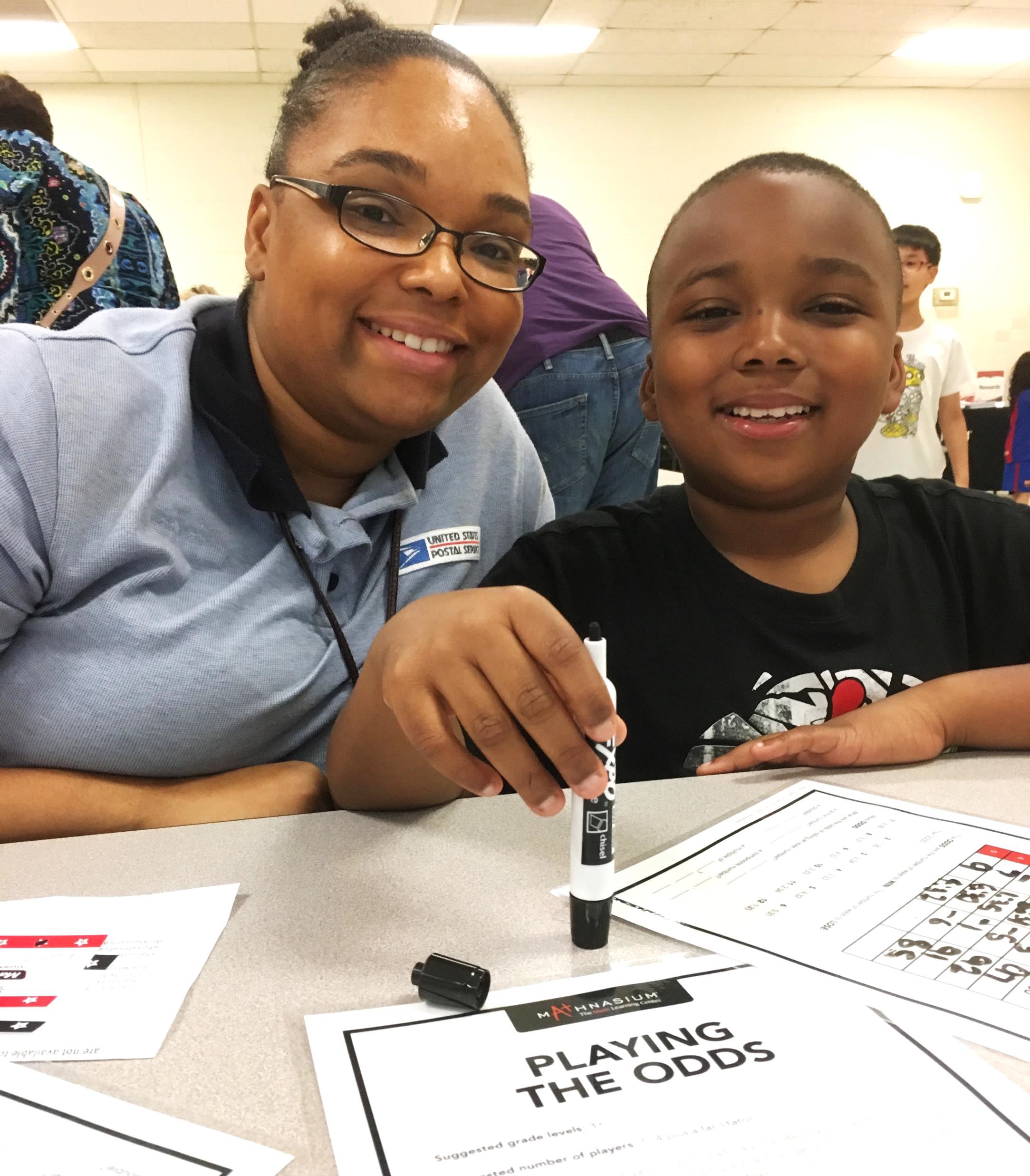 Cómo Organizar Su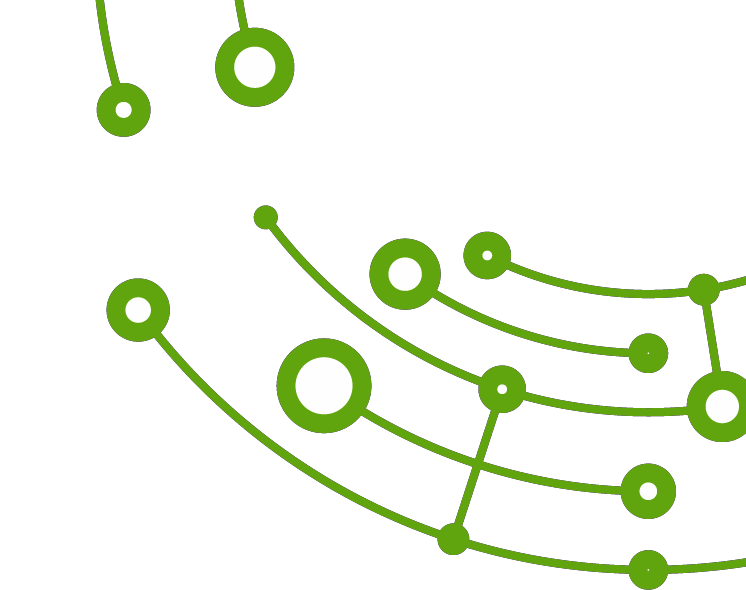 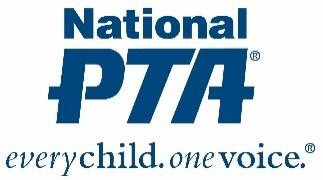 Noche de Matemáticas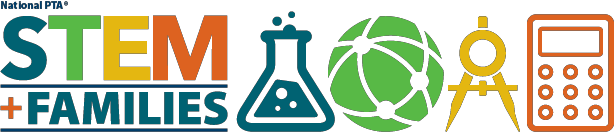 Una Guía Fotográfica Paso a Paso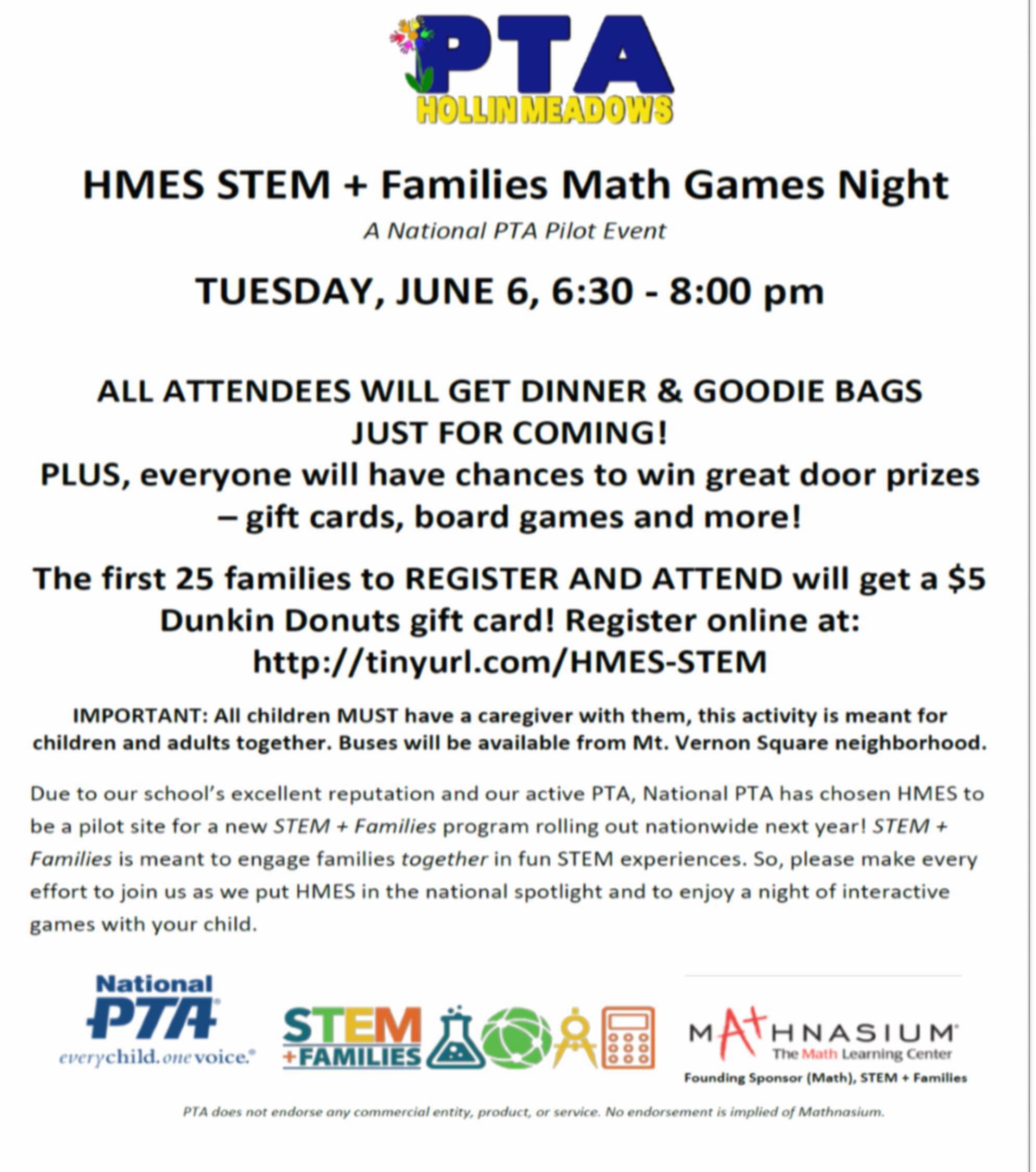 Promueva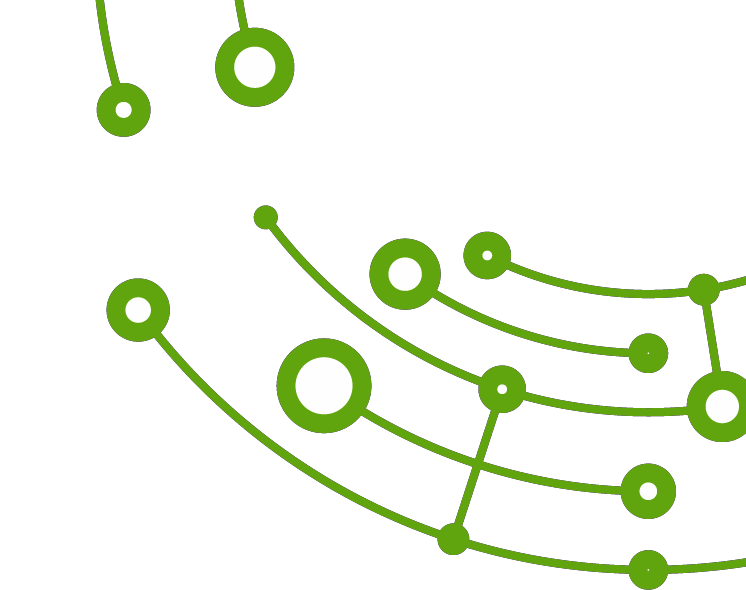 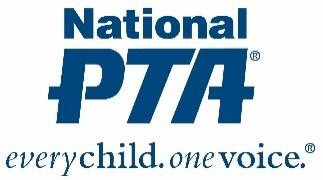 Su EventoCuelgue panfletos en puntos de alto tránsito de la escuela: donde dejan a los estudiantes, en el vestíbulo, etc.Si es posible, envíe invitaciones a los hogares en las mochilas de los estudiantes. 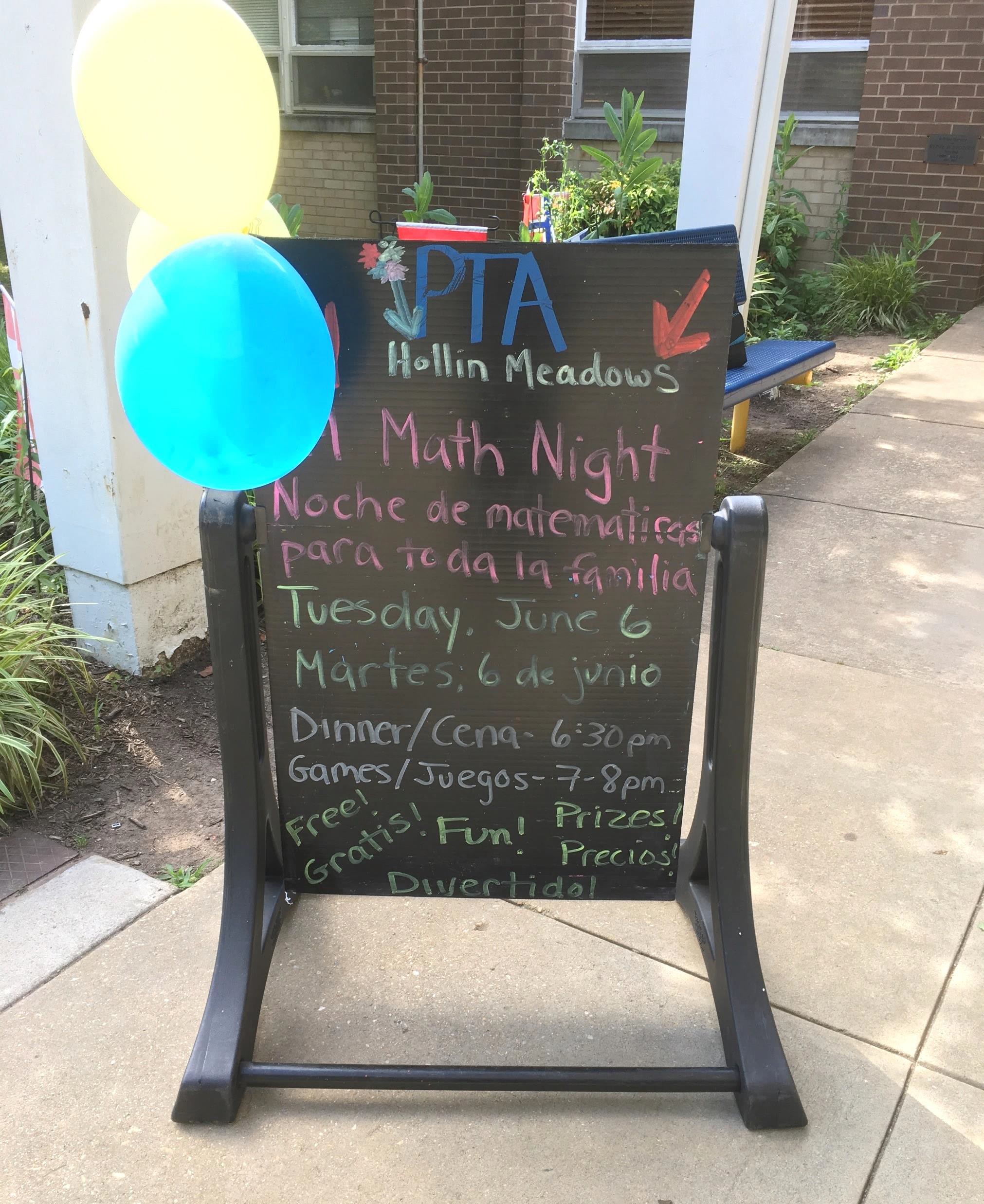 Dé la Bienvenida 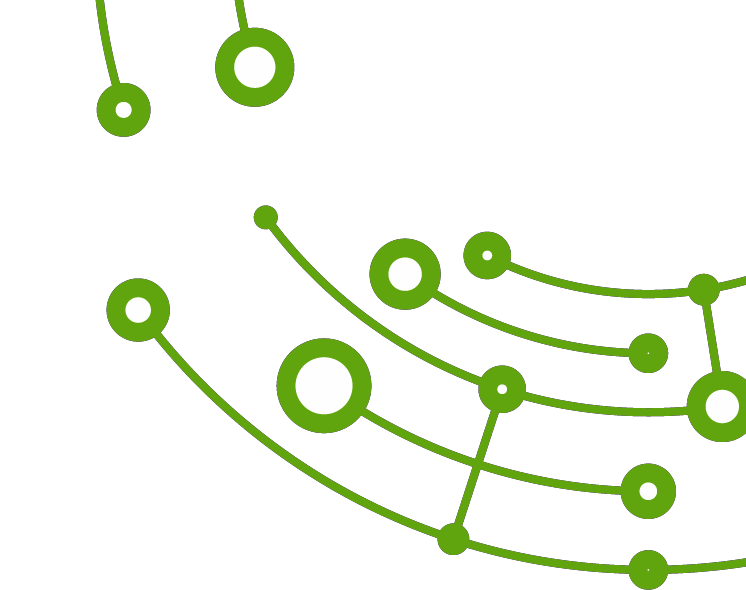 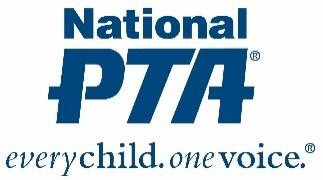 A Todas Las FamiliasCuelgue carteles indicadores y de bienvenida en varios idiomas para representar a la comunidad escolar en su totalidad.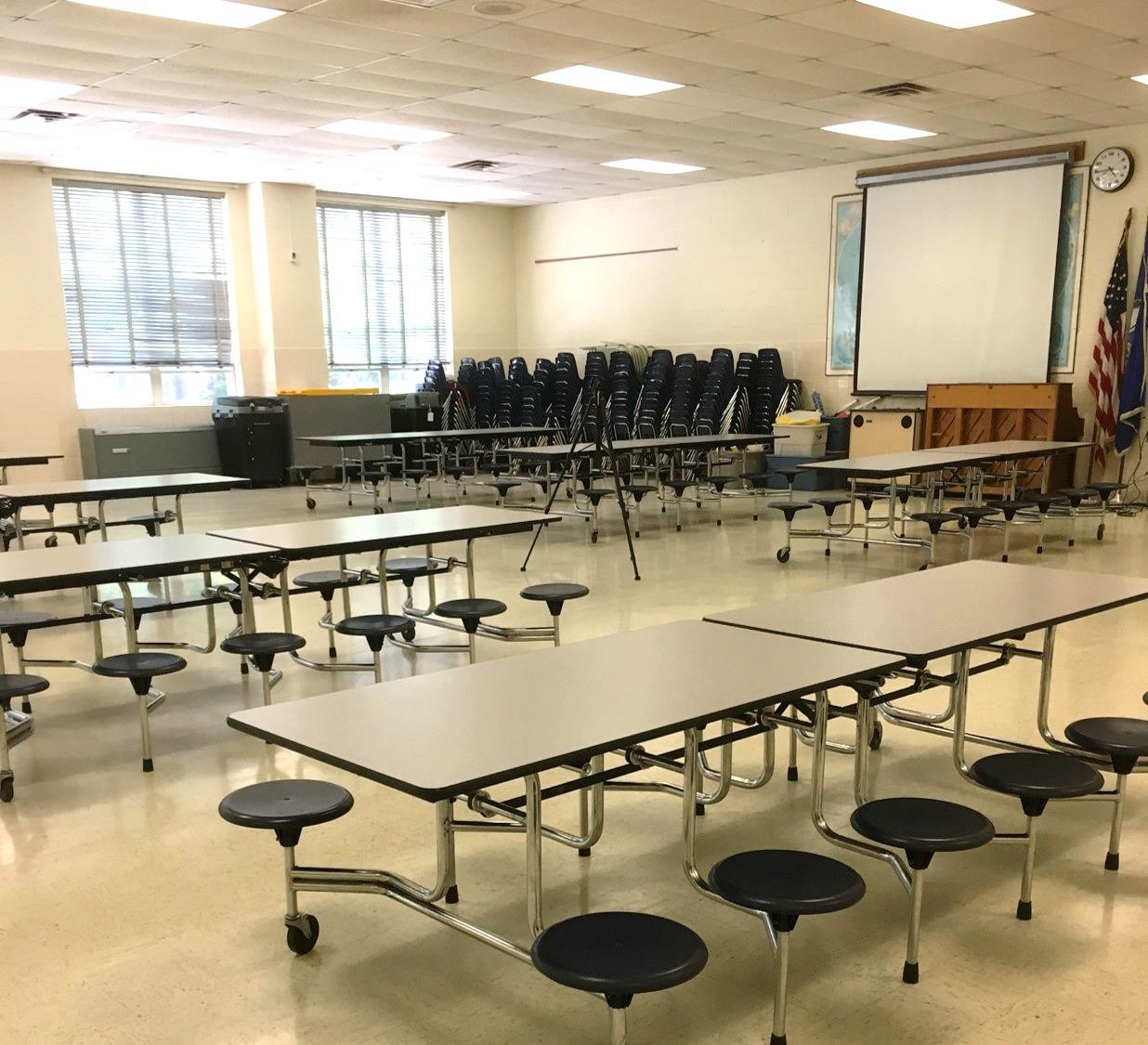 Armado del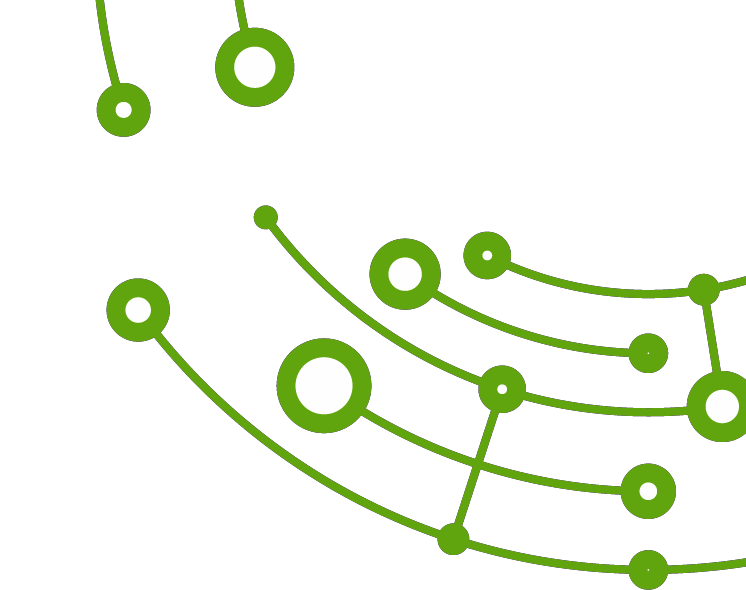 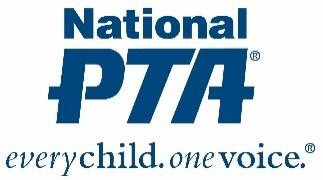 Espacio del EventoPiense en cómo hacer que el evento sea acogedor y cómodo para los adultos y los niños.Los asientos tamaño adulto dicen "¡Este evento también es para ustedes!"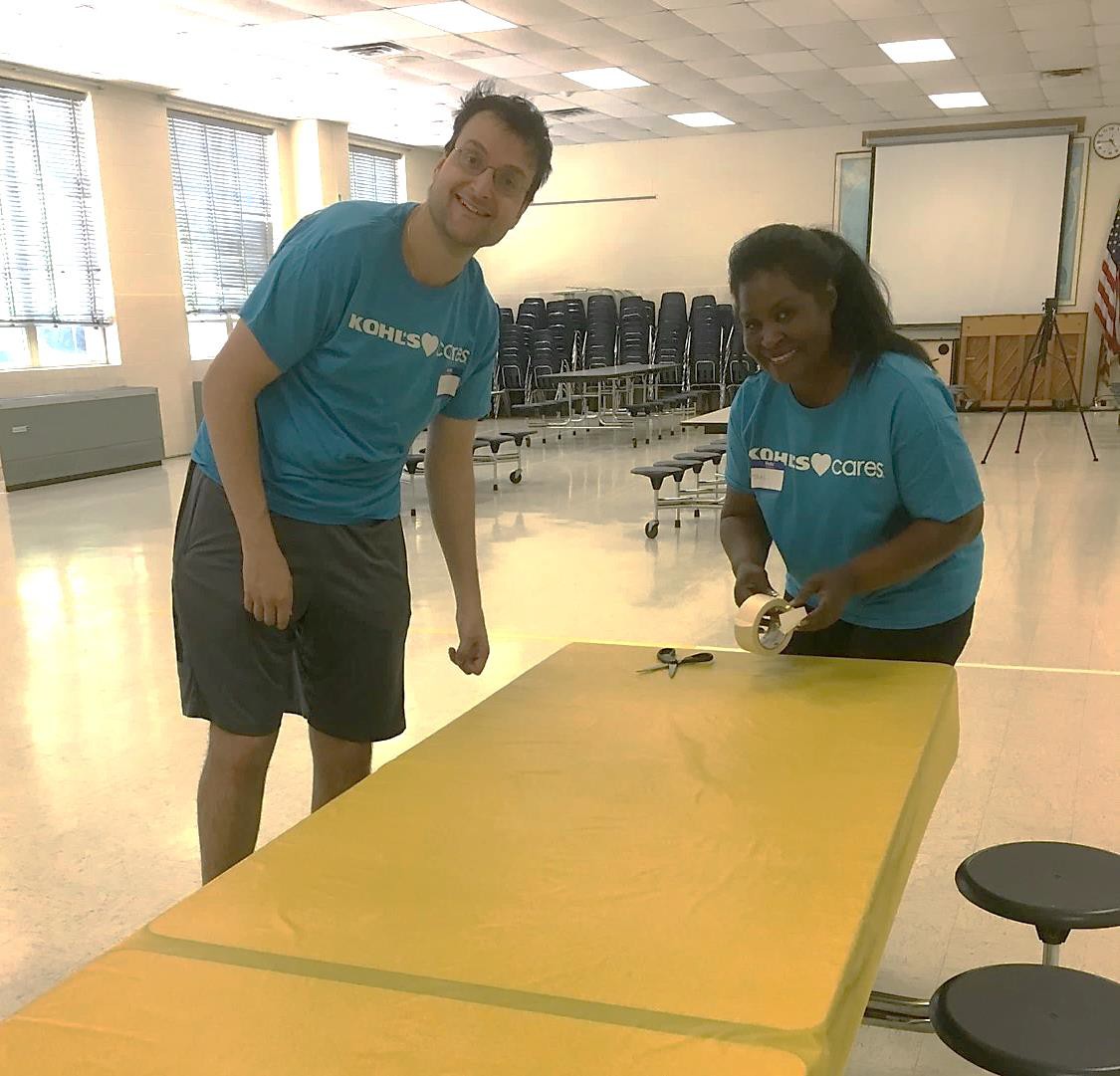 Reciba a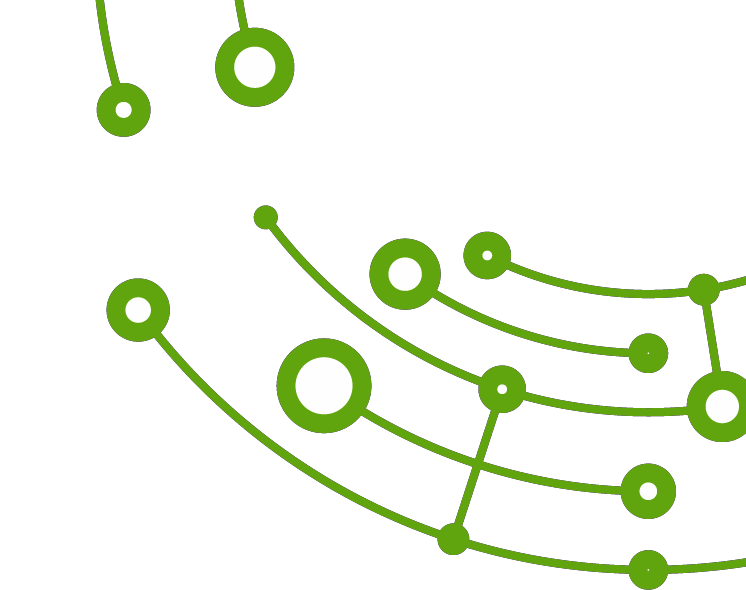 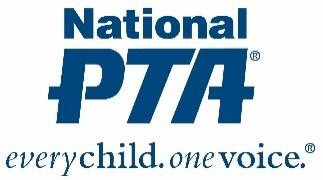 los VoluntariosAsegúrese de que todos los voluntarios sepan cuál es su función, cuándo llegar y dónde reportarse.Recuerde registrar todas las horas de los voluntarios con fines de reconocimiento y planificación.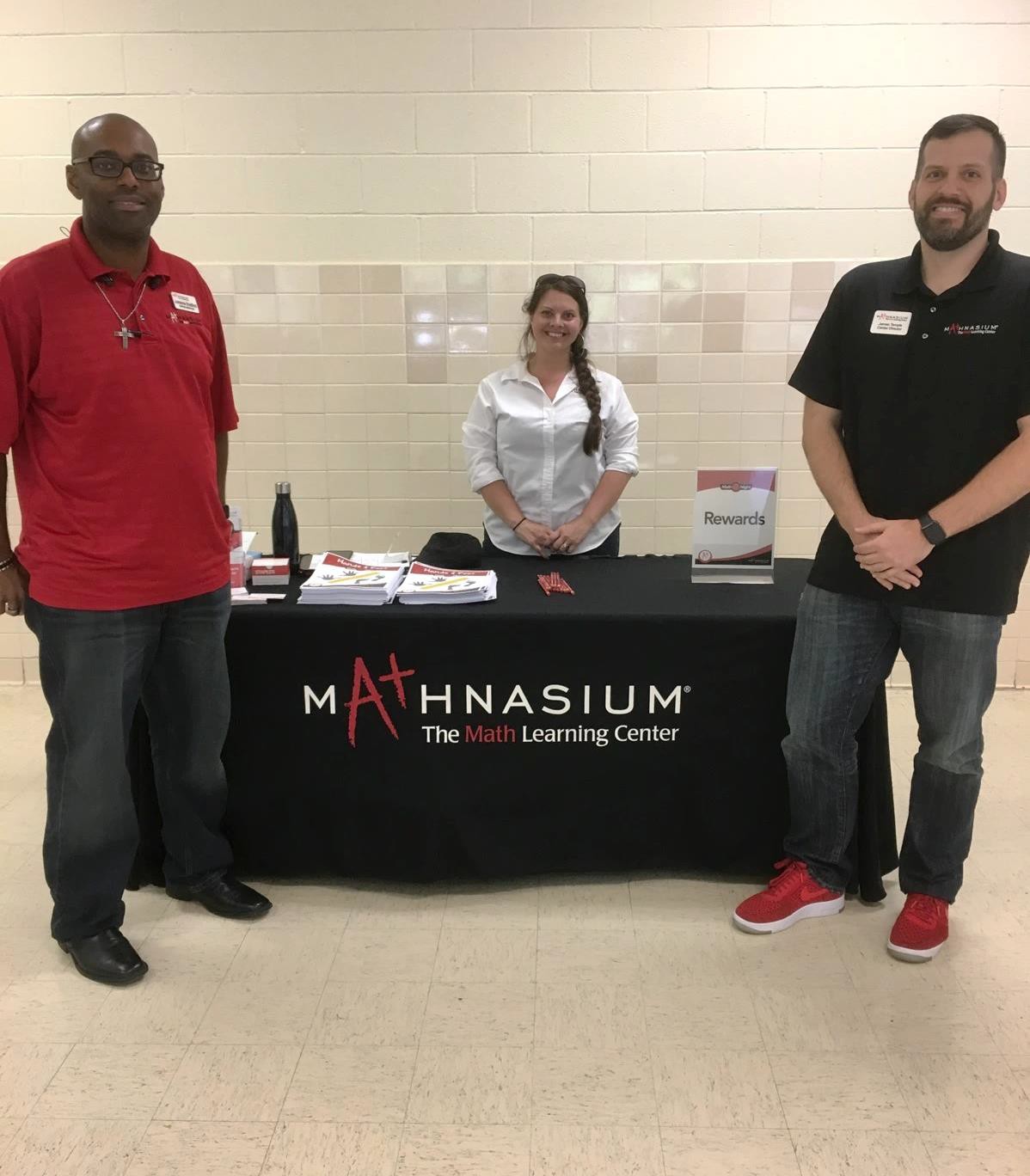 Reciba a los Representantes de Mathnasium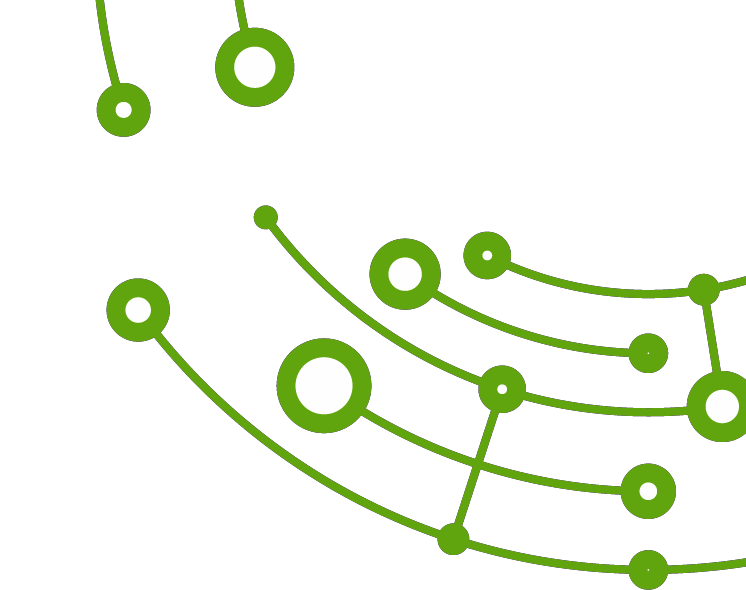 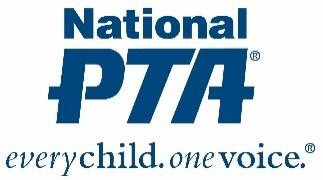 Designe un voluntario específico para que salude y reciba a los representantes de Mathnasium y a cualquier miembro de la prensa que asista.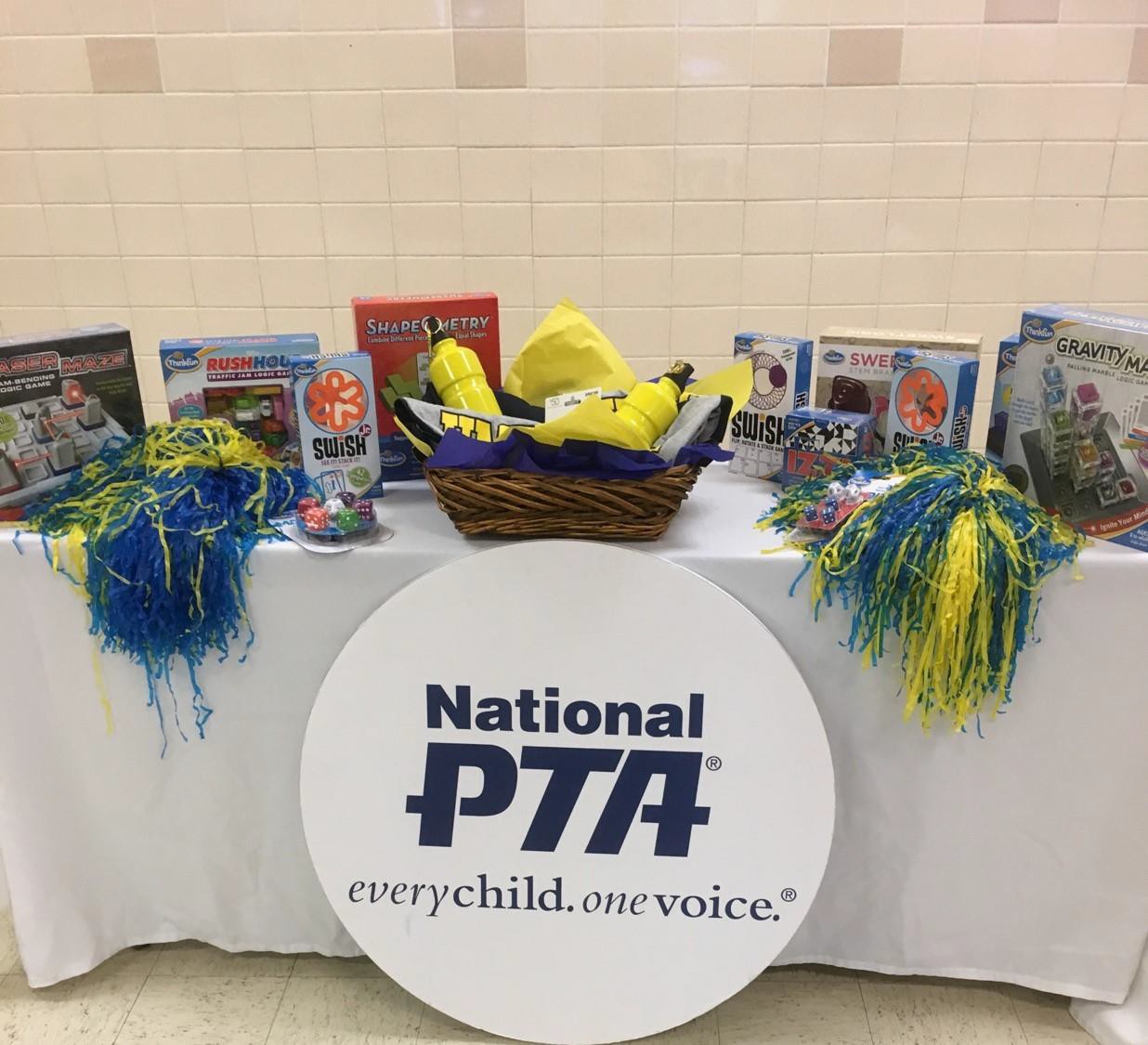 Monte la Mesa de Premios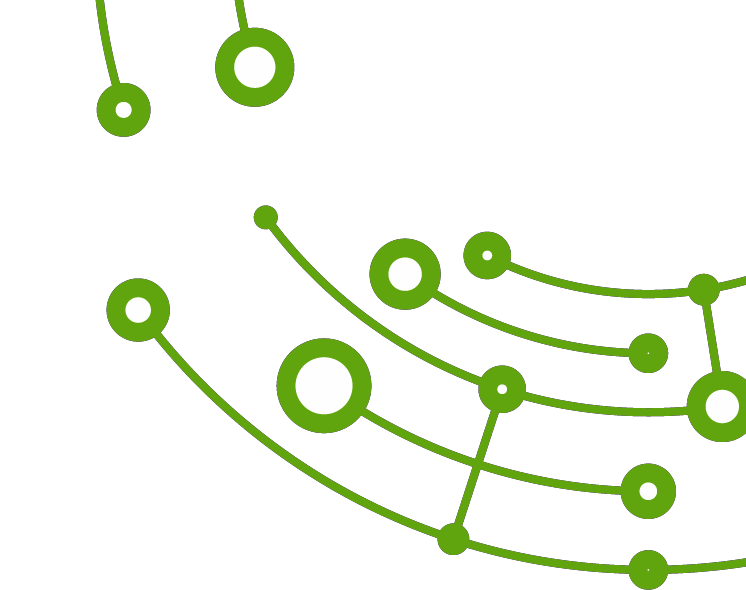 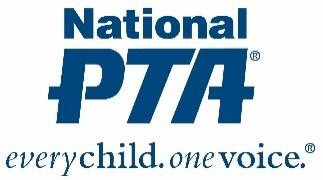 ¡Exhiba los premios que se entregarán al final del evento!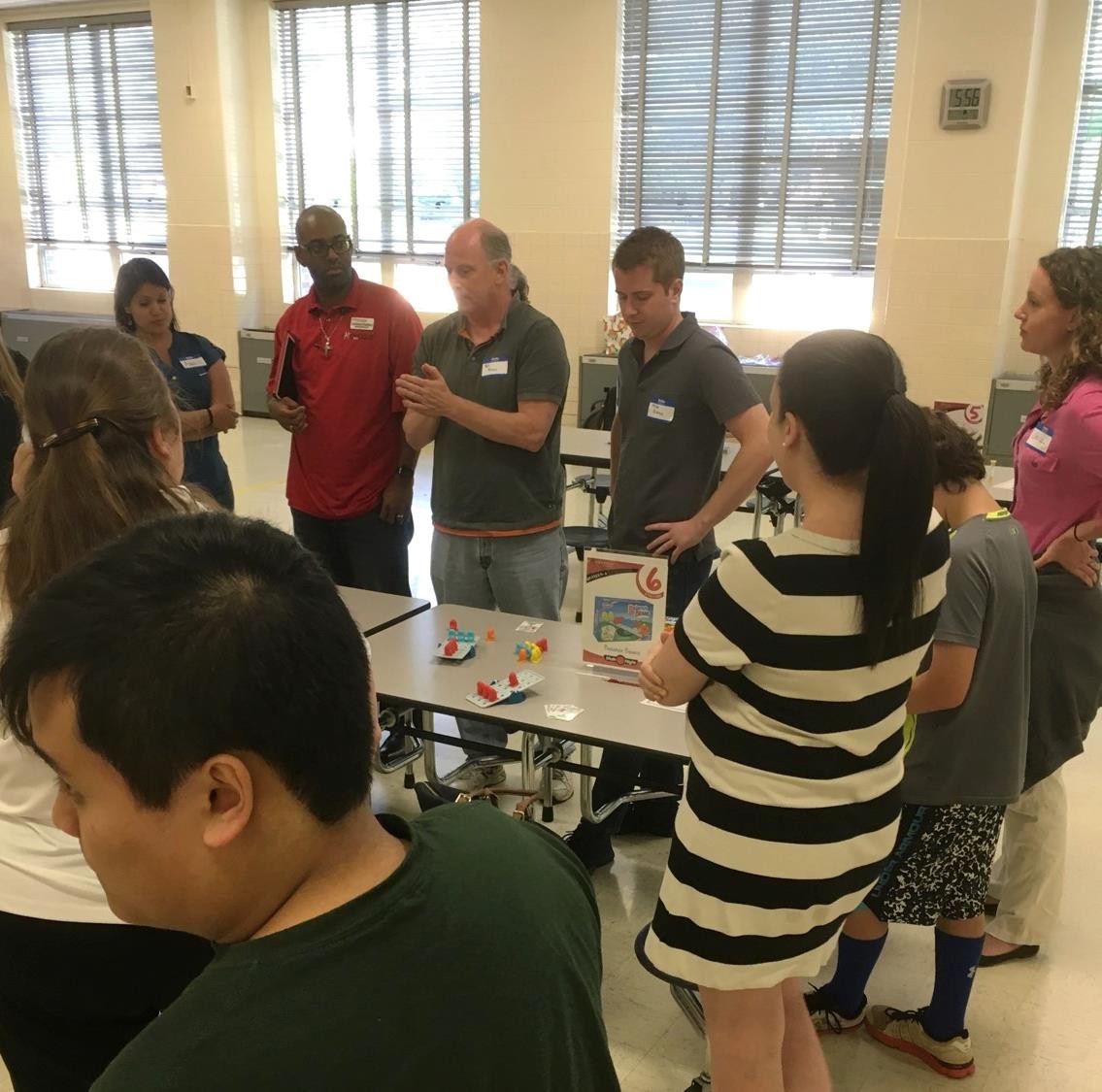 El Grupo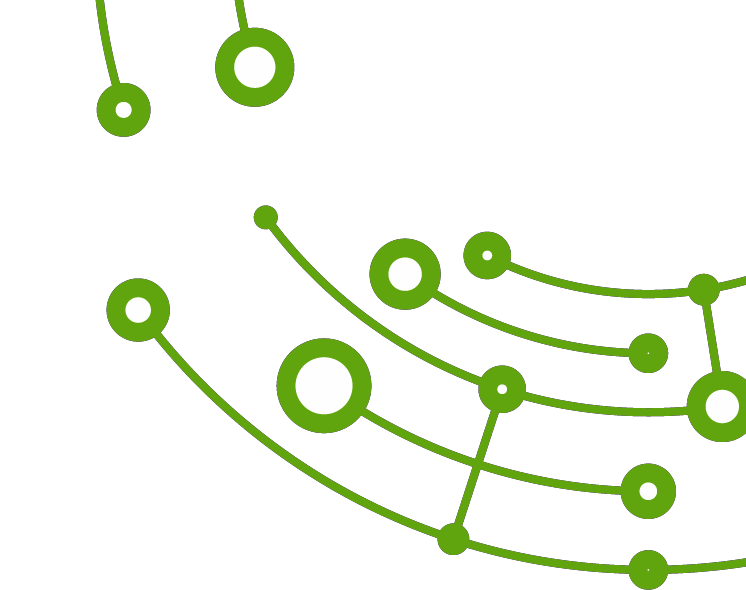 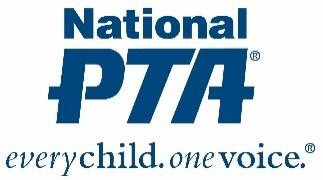 de VoluntariosNecesitará al menos un facilitador para cada una de las 10 estaciones de actividades.También necesitará voluntarios para atender las mesas de los refrigerios, saludar a las familias y dirigirlas a las estaciones.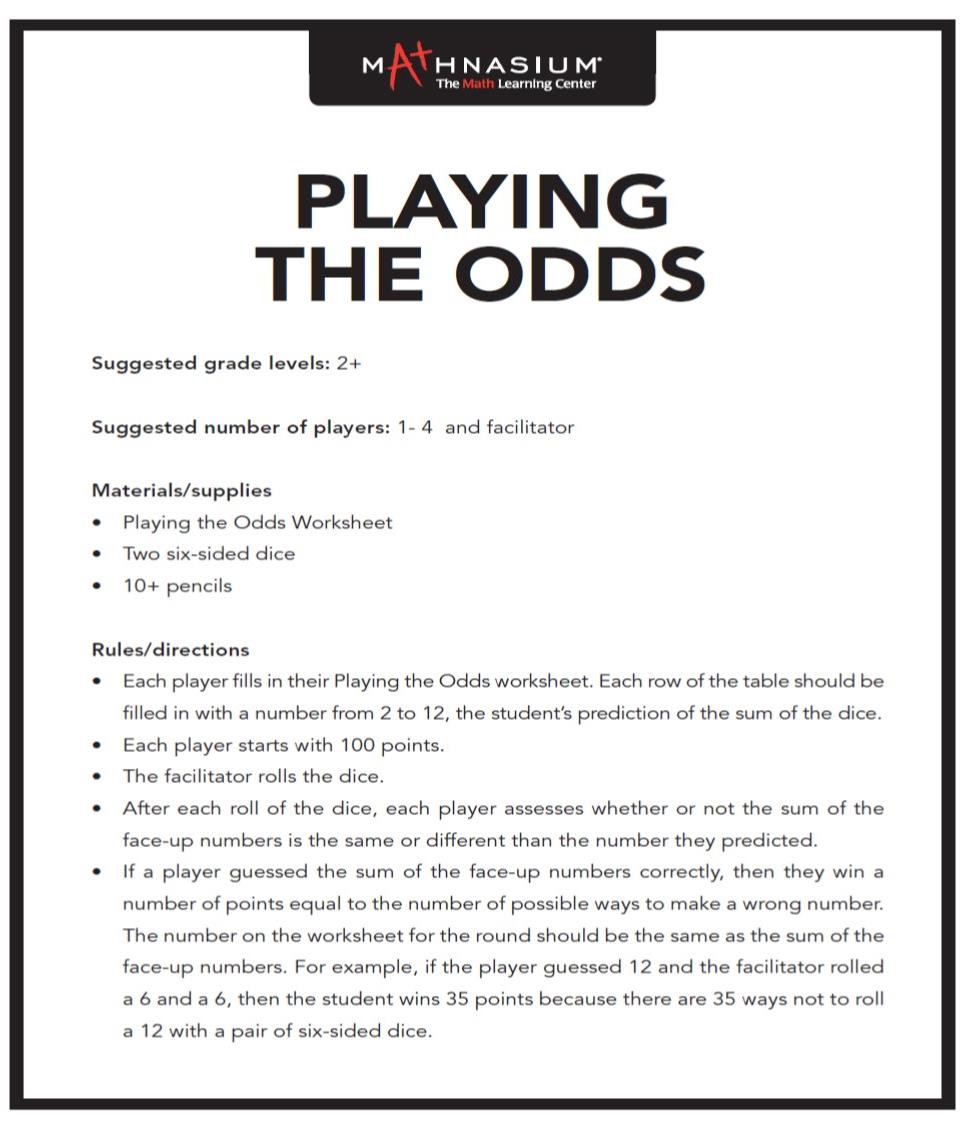 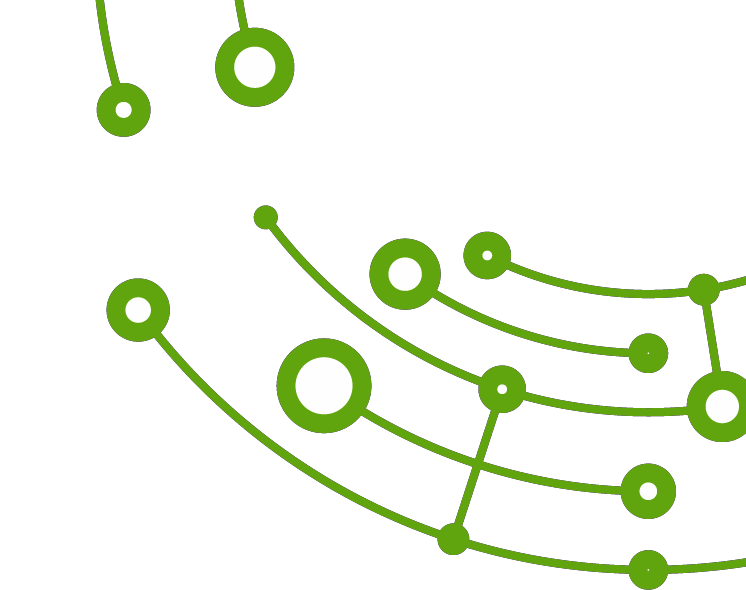 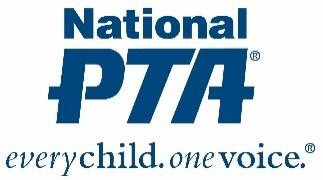 Revise las Instrucciones de las EstacionesUn miembro del personal de Mathnasium (vestido de negro, rojo, blanco o con una camiseta de "Mathnasium") se detendrá en cada una de las mesas para asegurarse de que las instrucciones sean claras.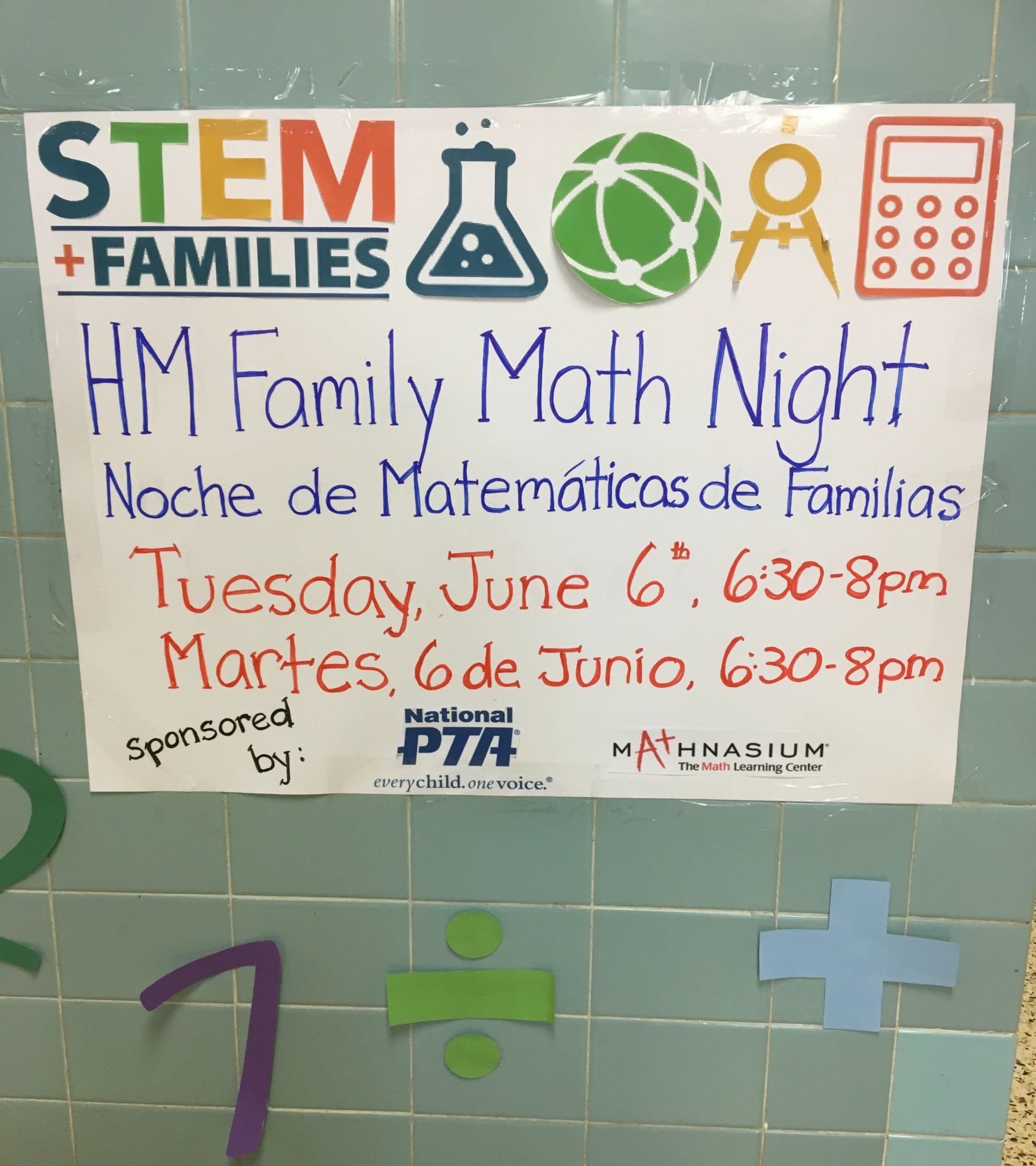 ¡Llegan las Familias!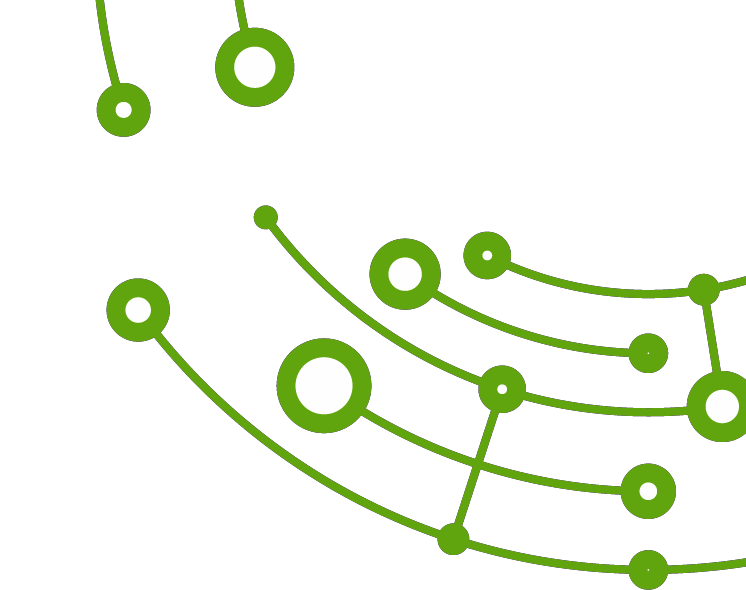 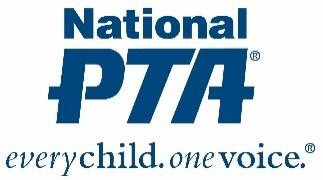 Designe voluntarios para que saluden a las familias y las dirijan a las mesas de Bienvenida de PTA y Mathnasium.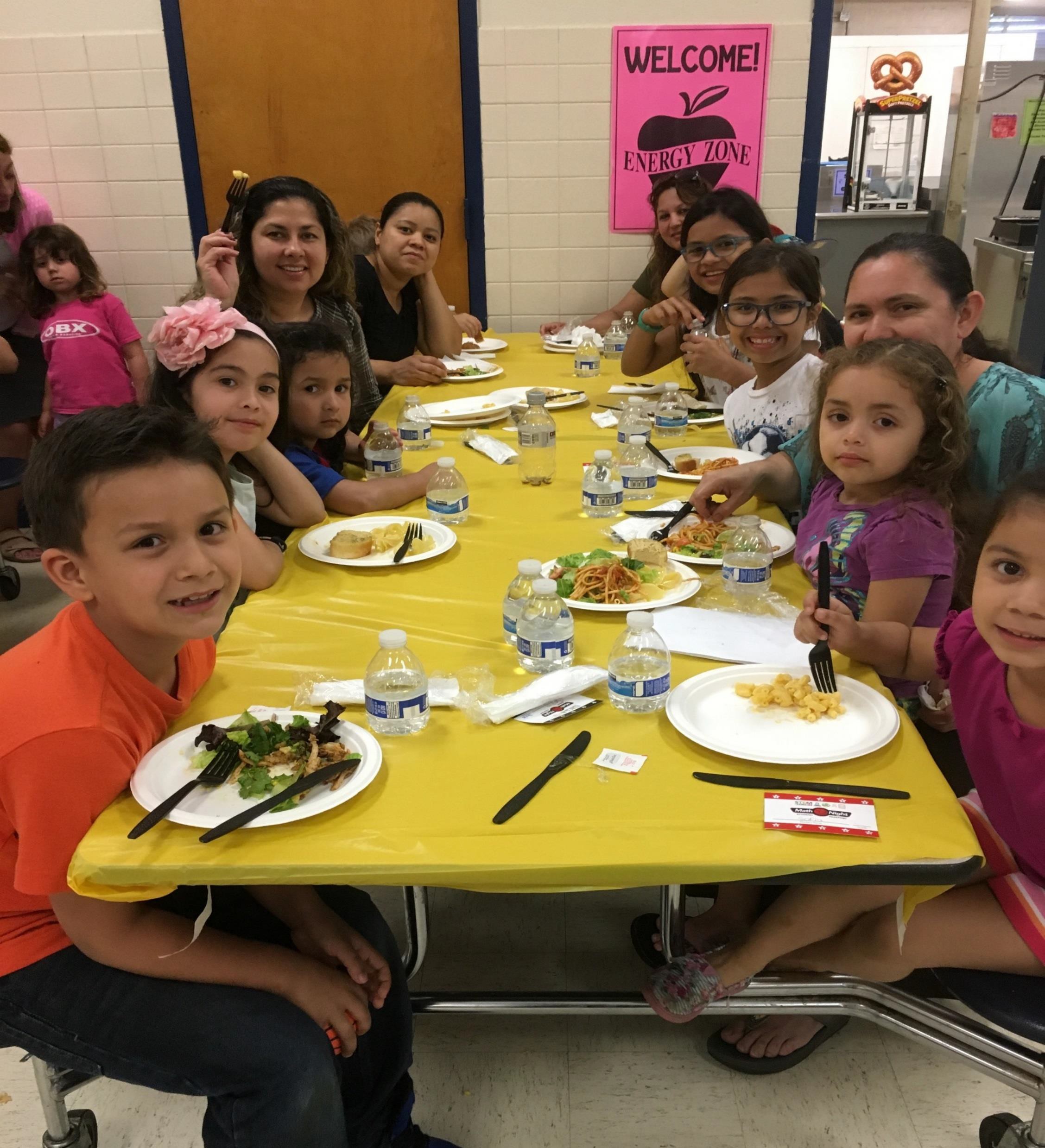 ¡Coman la Cena!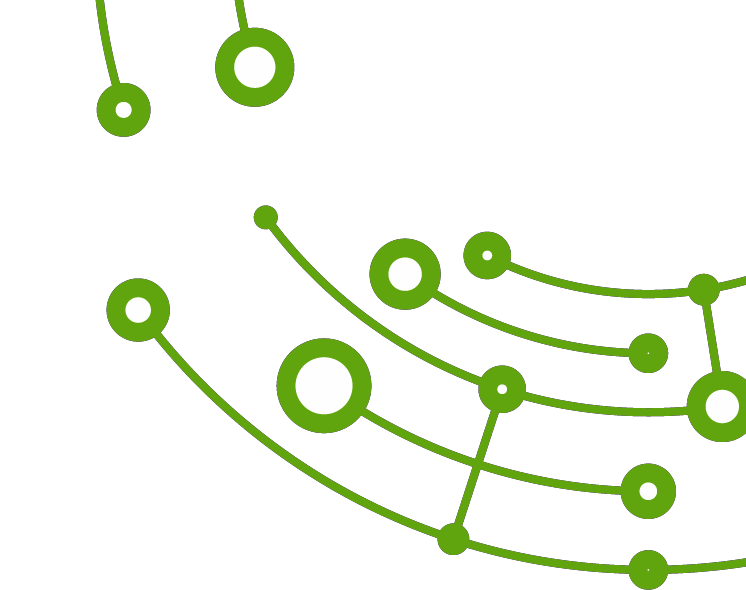 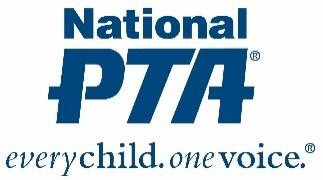 Ofrecer una comida es un modo maravilloso de promover la asistencia y sus eventos de PTA: ¿a qué padre no le encanta no tener que cocinar?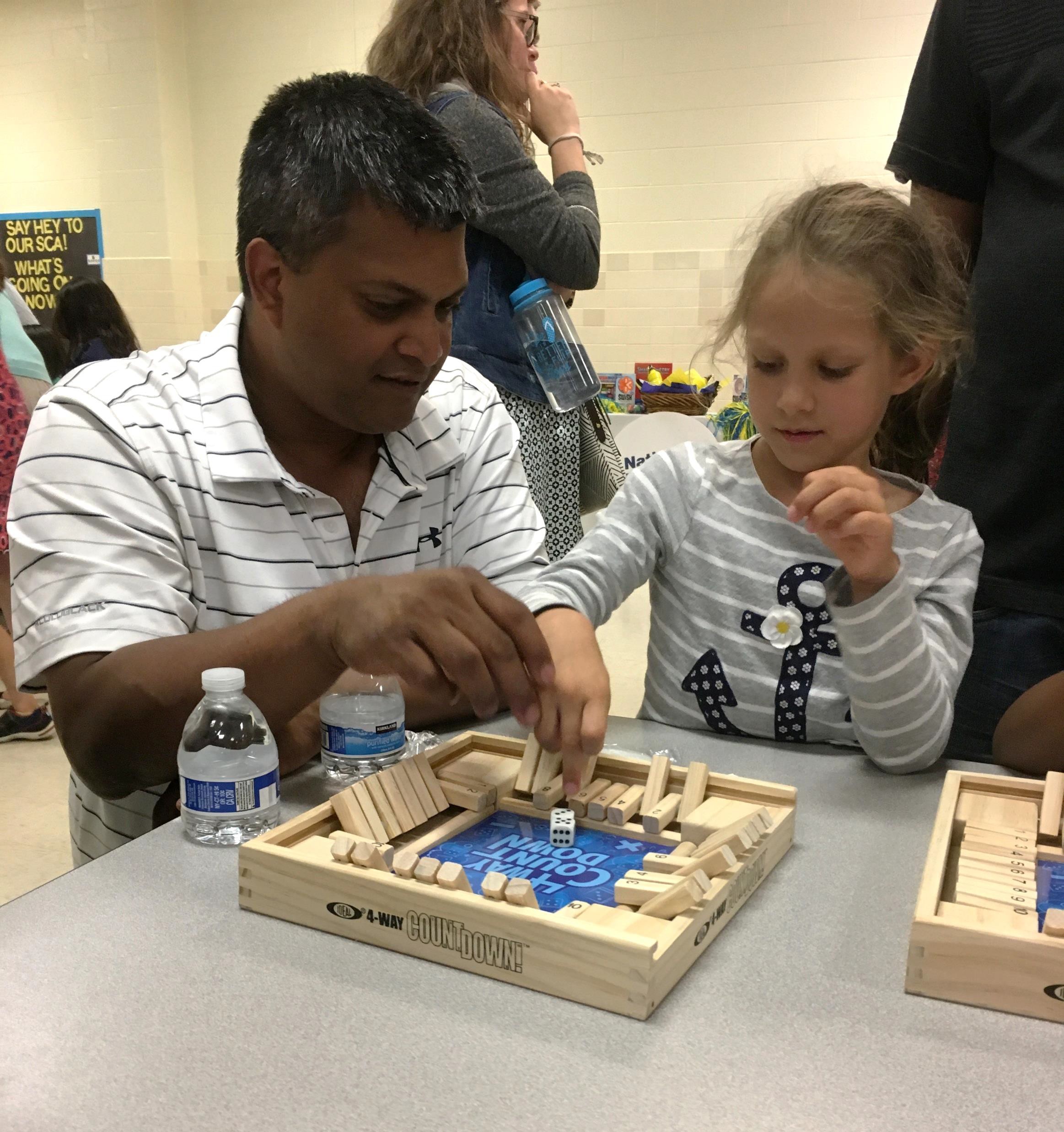 ¡Que Empiecen los Juegos!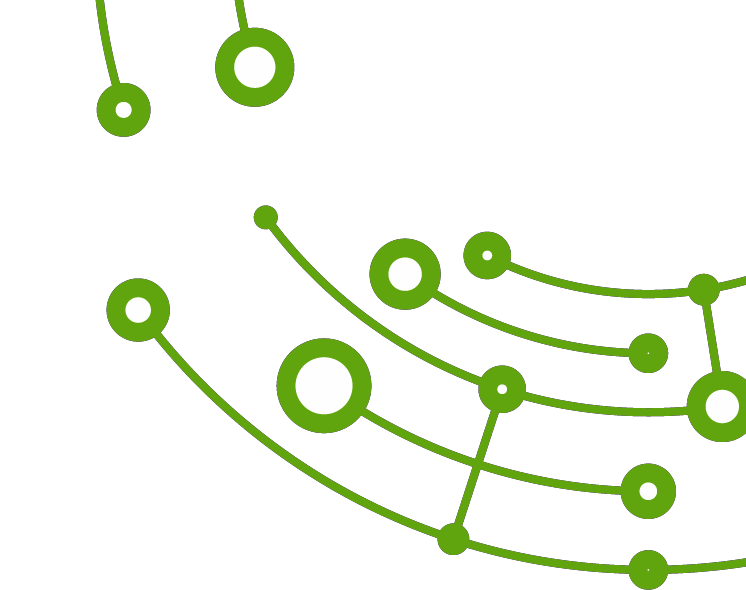 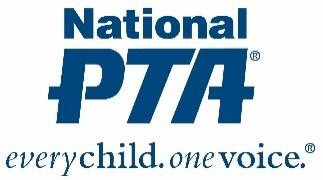 Cuando los estudiantes y los familiares se acerquen a cada estación, asegúrese de que tengan sus pasaportes de la mesa de bienvenida de Mathnasium.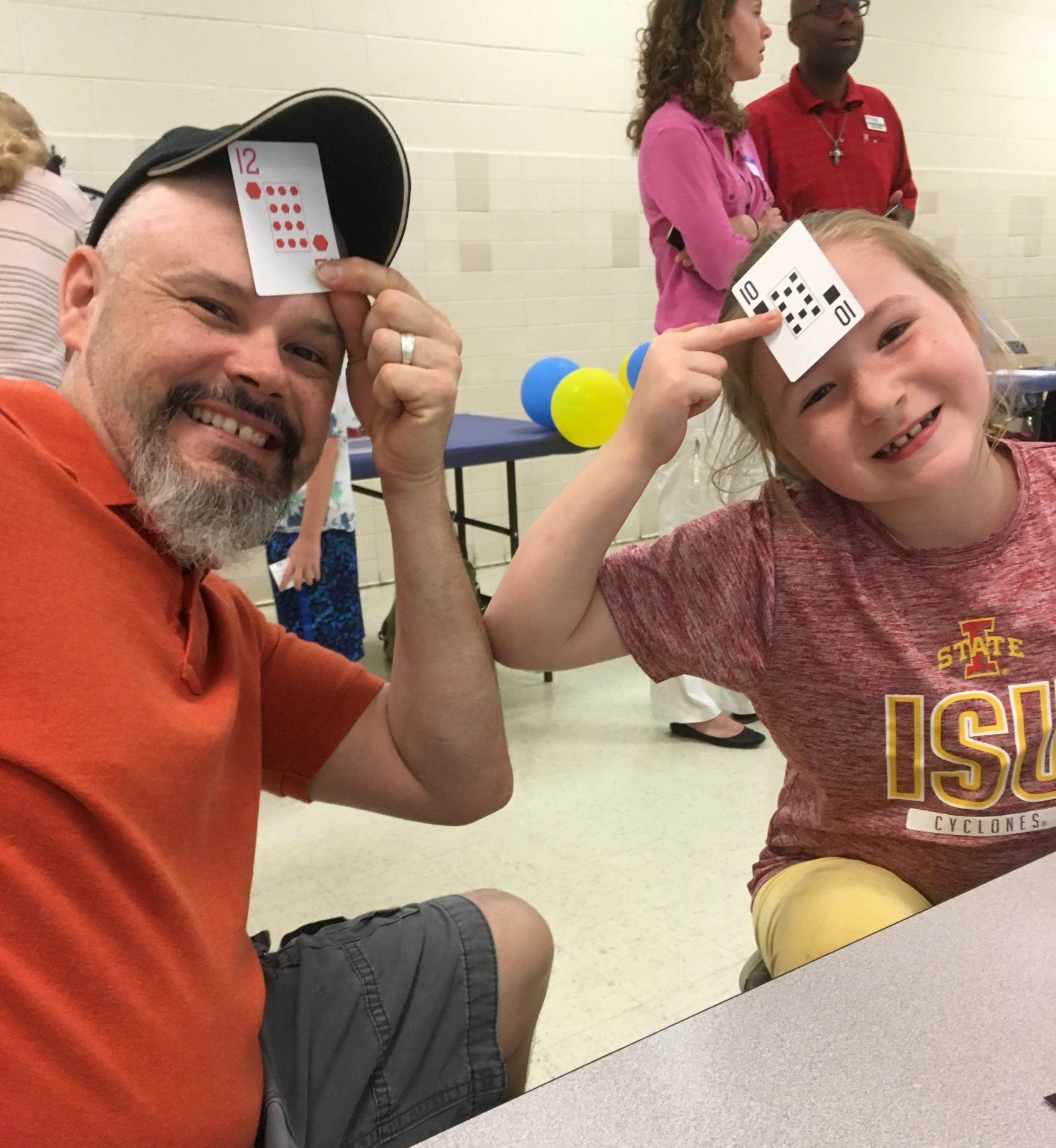 El Poder del Juego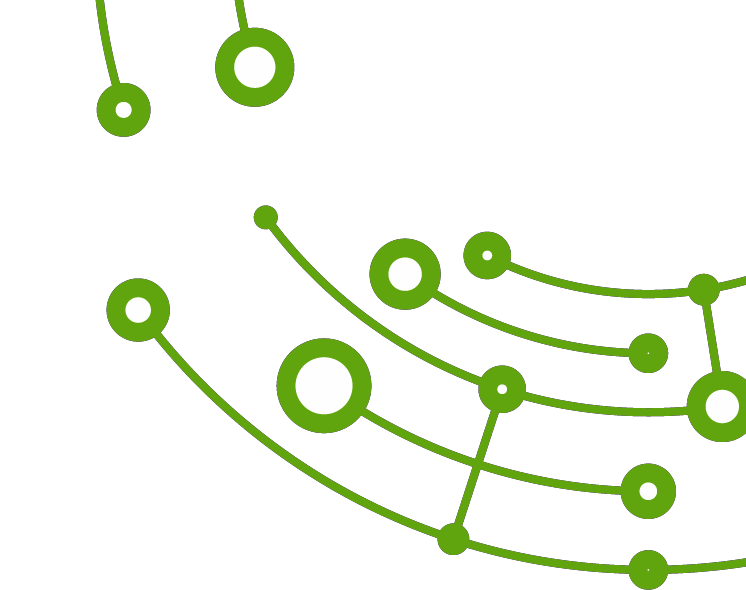 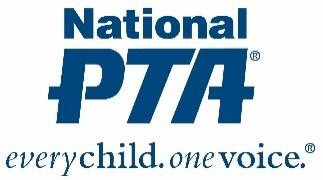 ¡Los padres y los niños deberían participar de los juegos de Matemáticas juntos!Es posible que los voluntarios tengan que motivar a los padres para que participen de la diversión.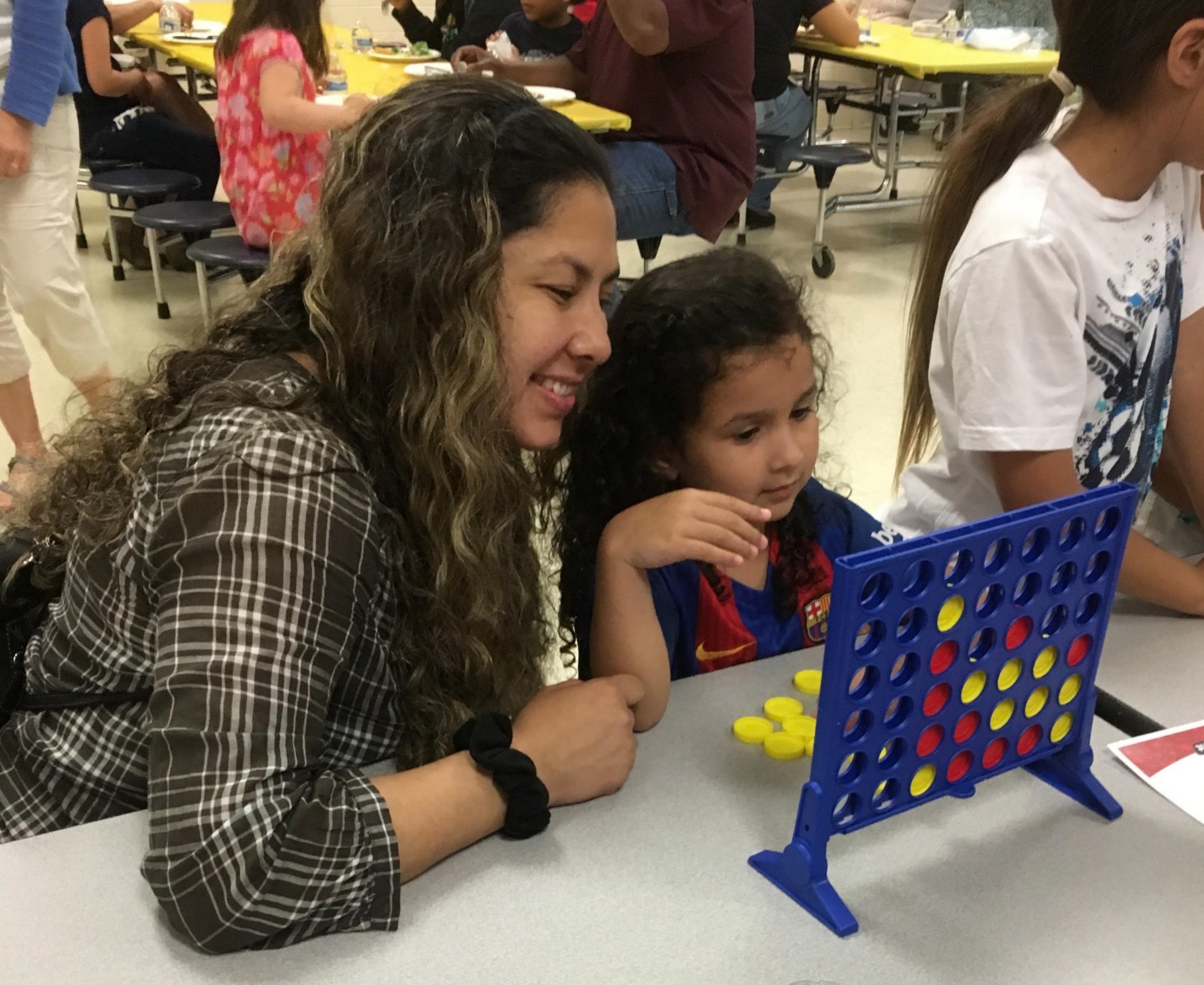 Cambio de Estaciones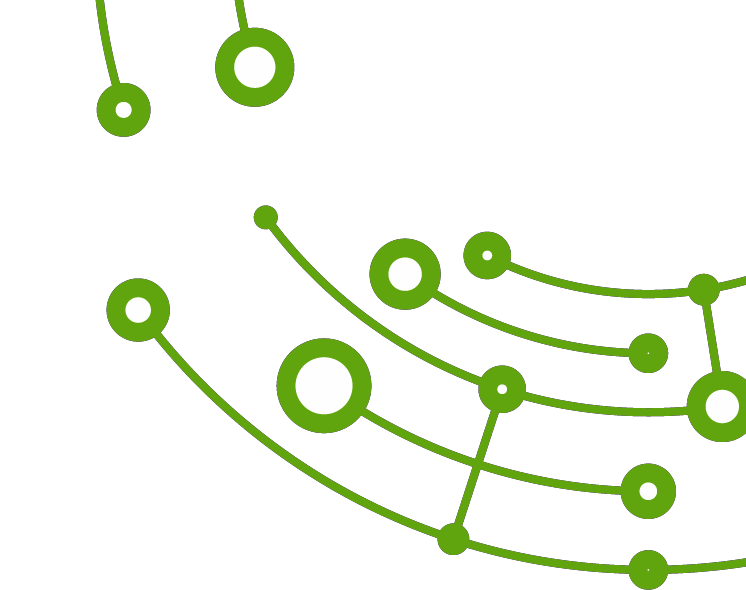 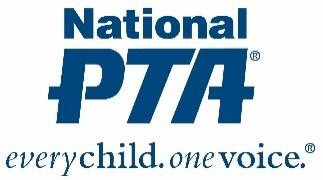 Los voluntarios deben marcar una estrella en el Pasaporte de Mathnasium de cada familia antes de que abandonen la estación.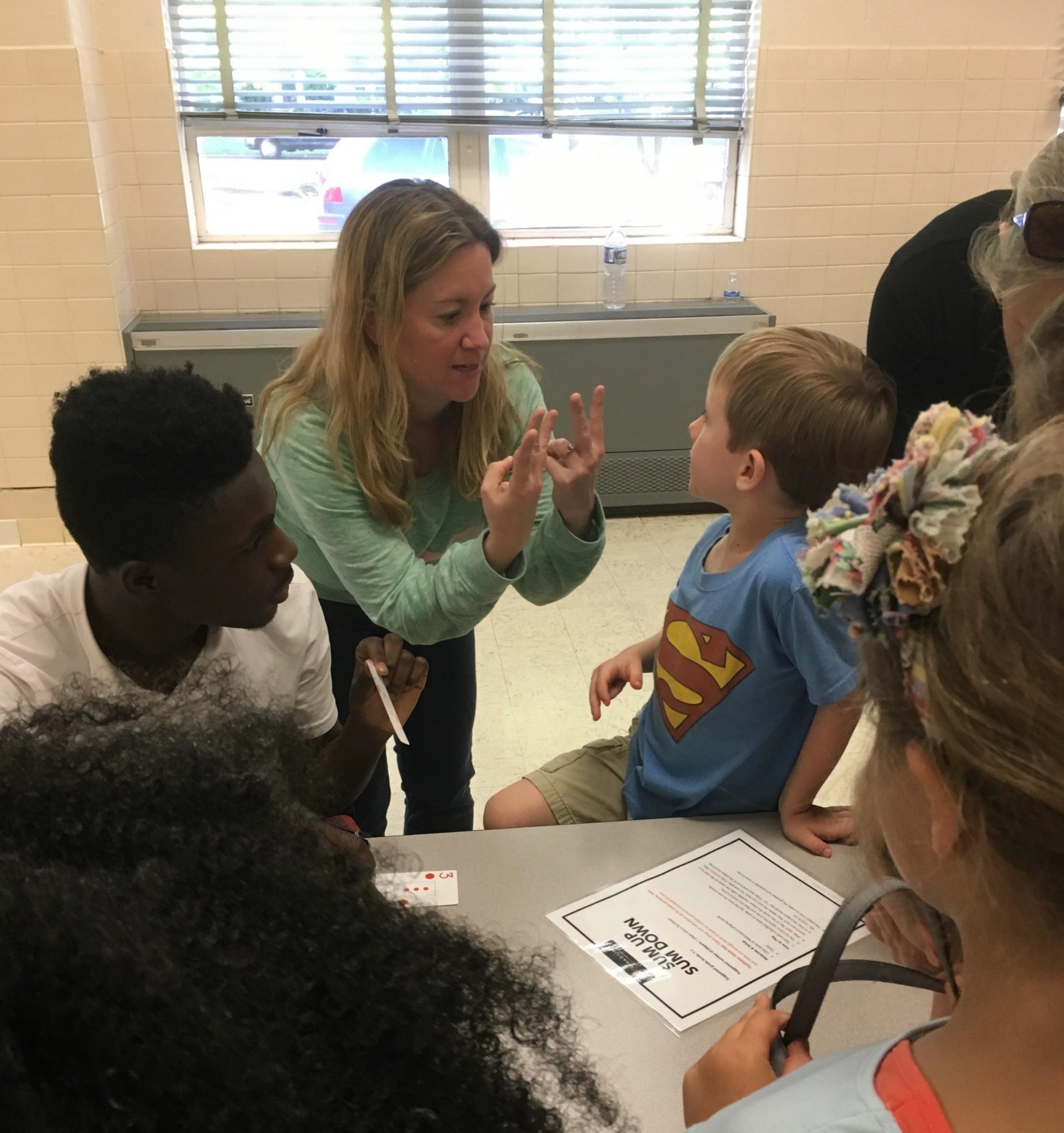 Participen en Familia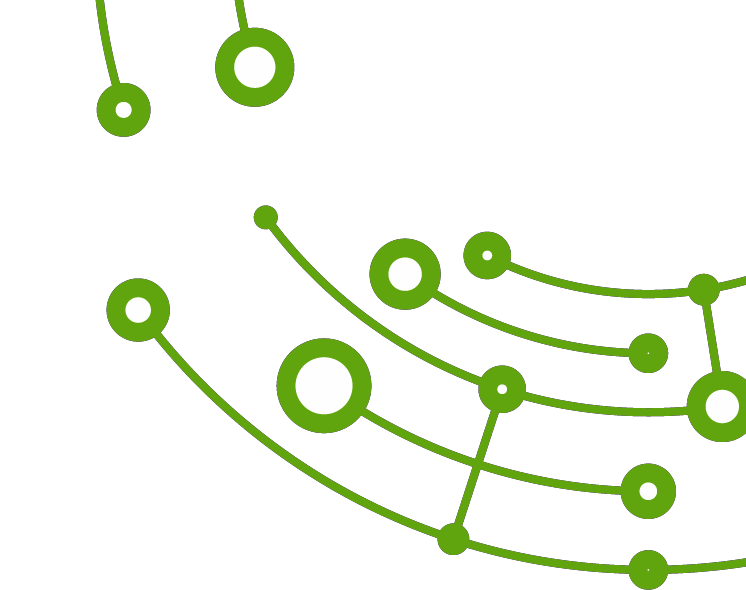 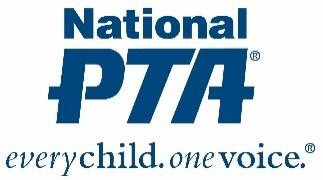 Si ve a un padre parado, mirando a su estudiante, ¡por favor sugiérale que se una en la diversión!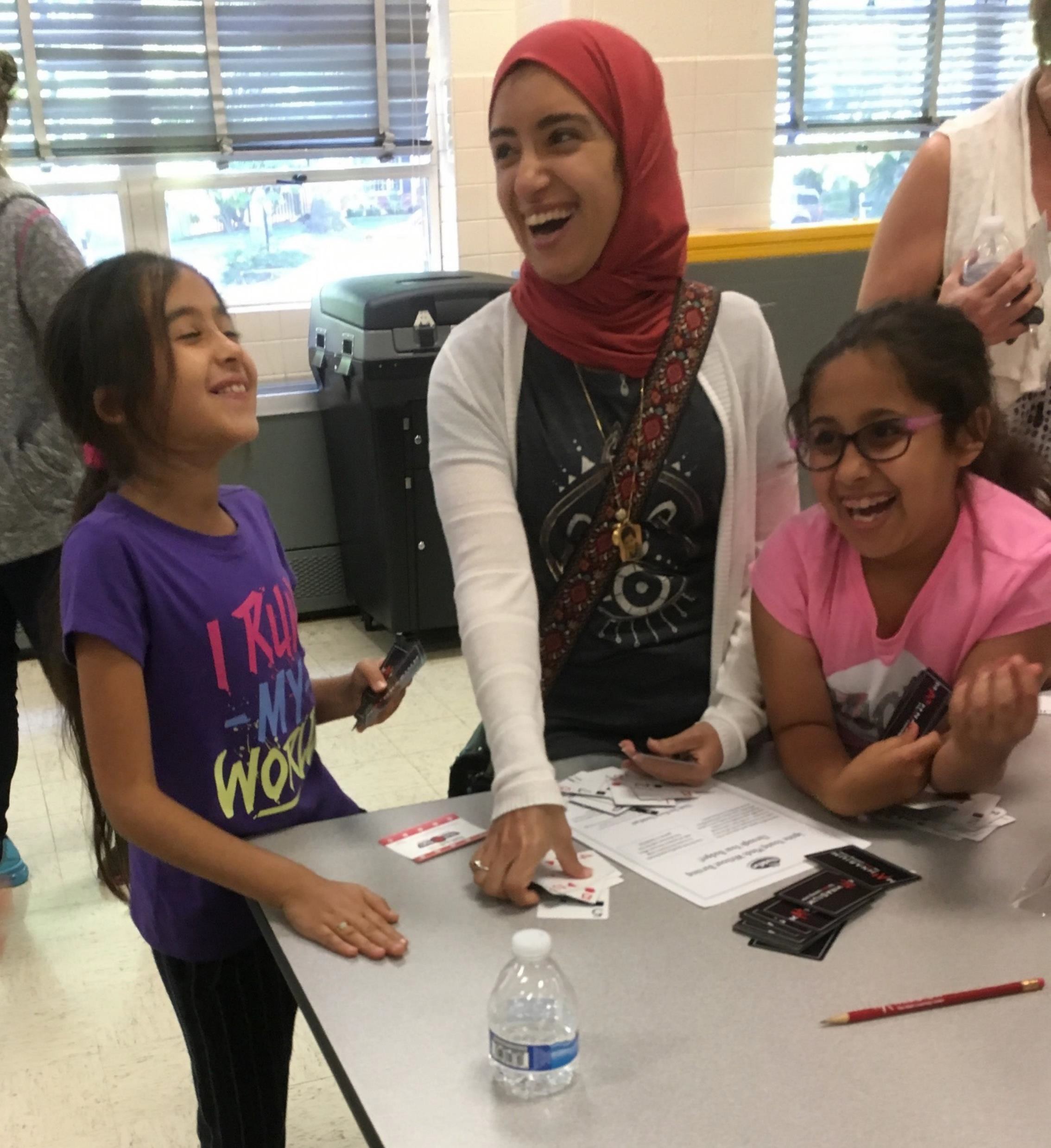 Divertirse con las Matemáticas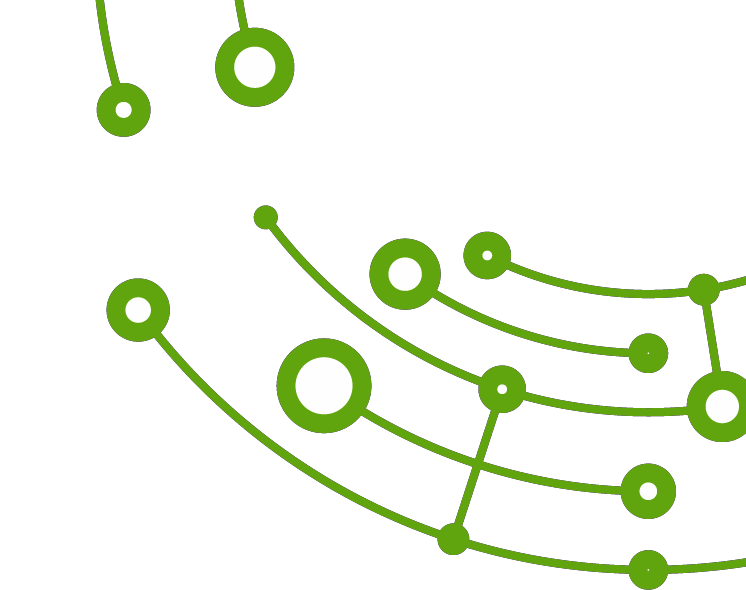 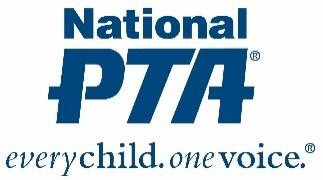 Según las investigaciones, la participación familiar conduce al mayor éxito estudiantil.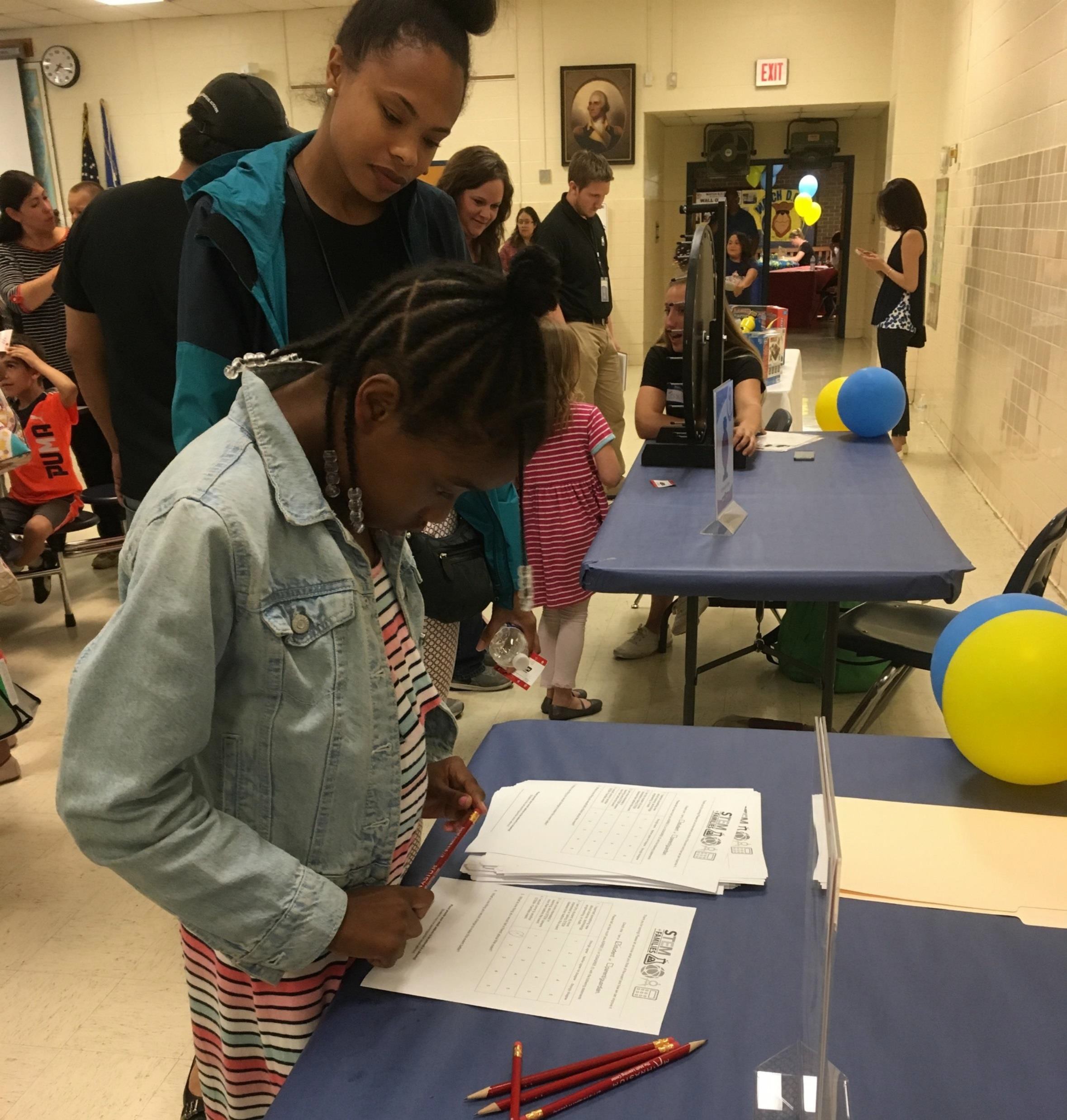 Reúna Comentarios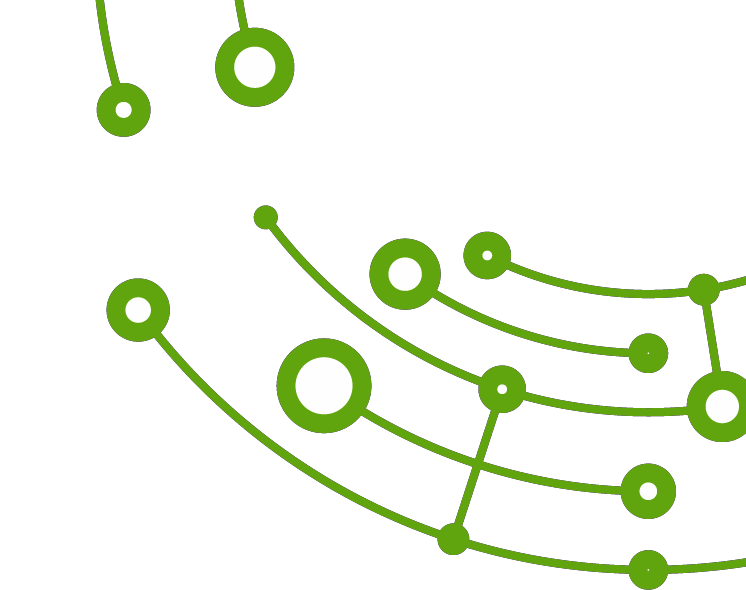 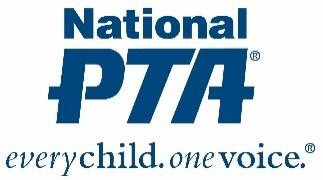 Una de las estaciones (nro. 10) es una ENCUESTA que pregunta a los participantes acerca de su experiencia en los juegos.Los participantes deberían completar al menos 5 estaciones antes de llenar la encuesta.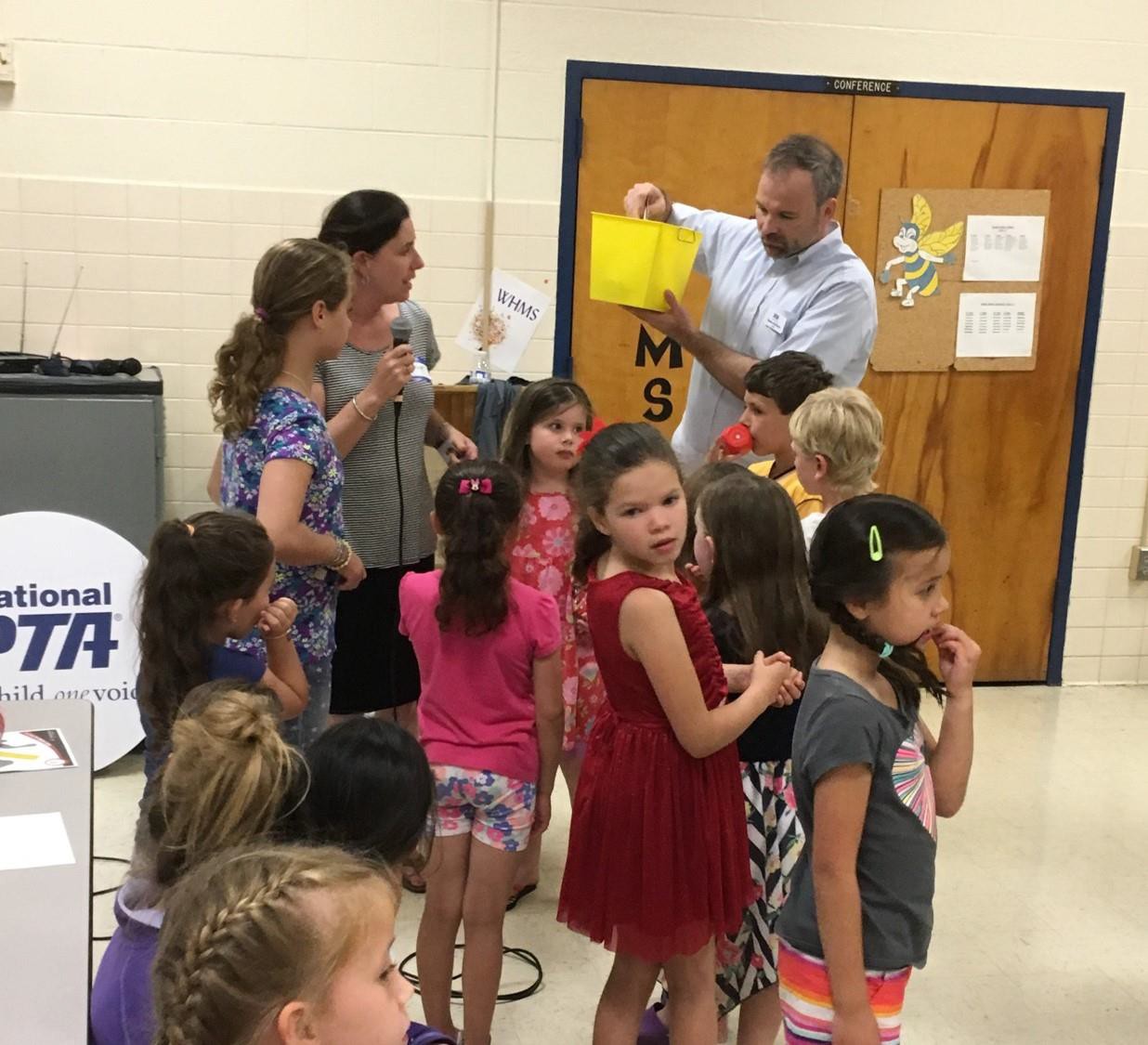 Entrega de Premios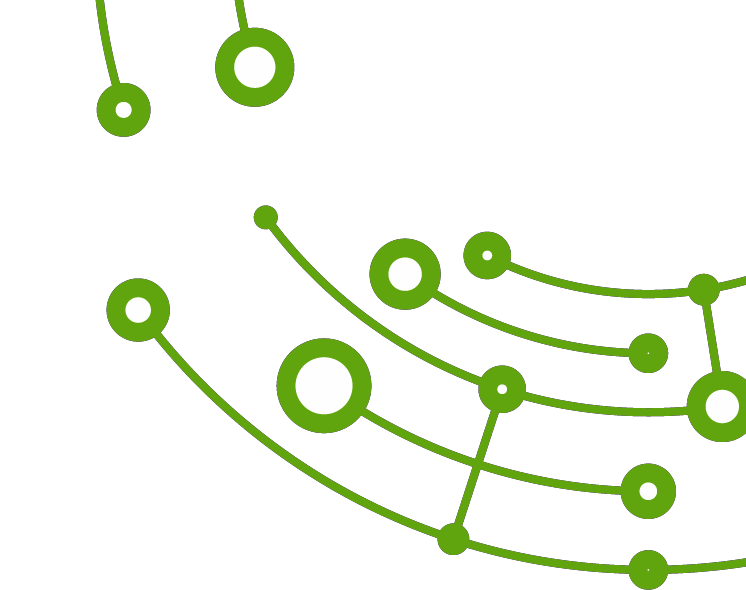 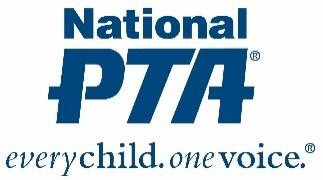 Una vez que los estudiantes y los familiares tengan las 10 estrellas marcadas en sus pasaportes, indíqueles que vayan a la mesa de Recompensas de Mathnasium y entreguen sus pasaportes para recibir un premio.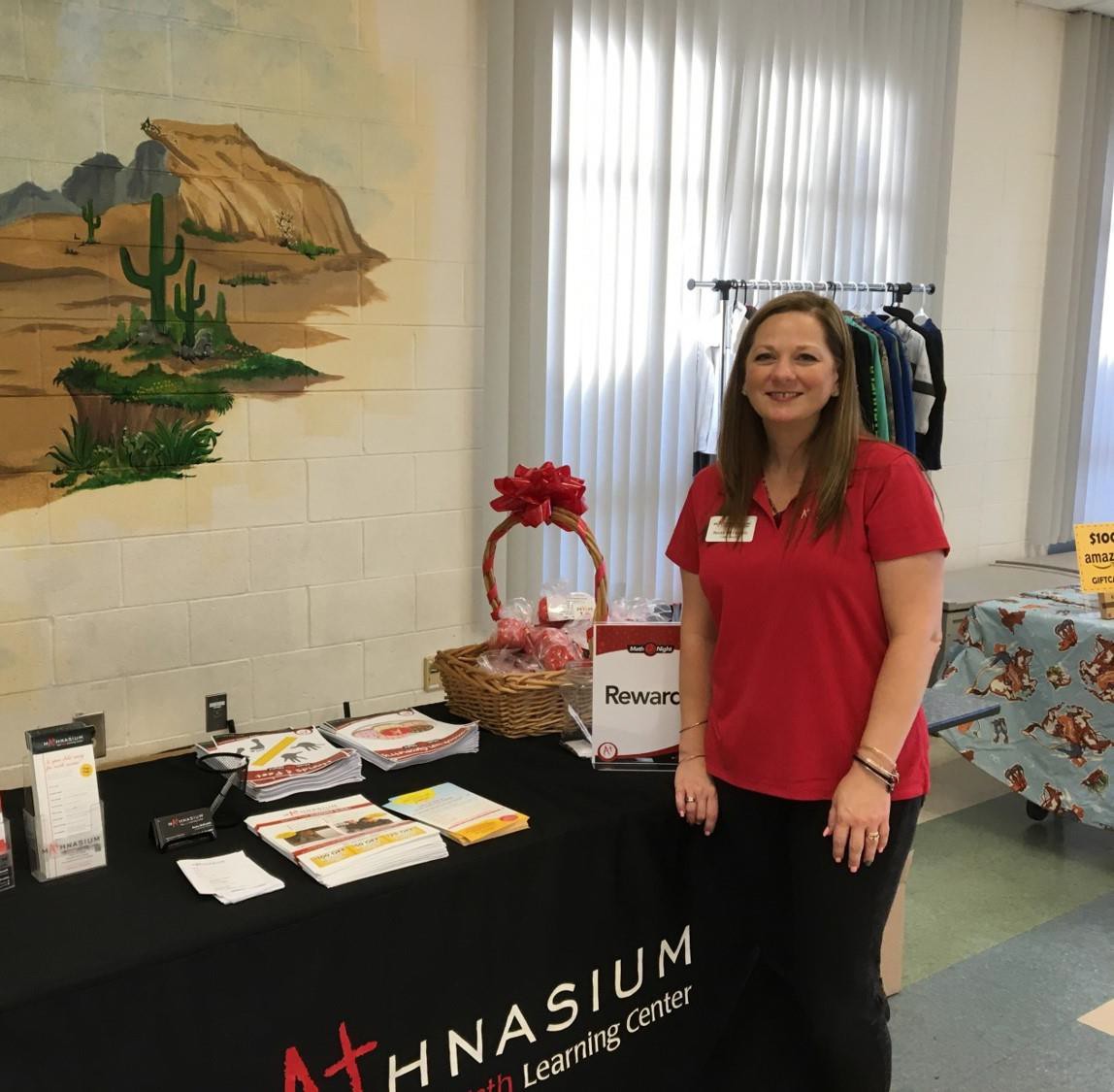 Agradezca a los Patrocinadores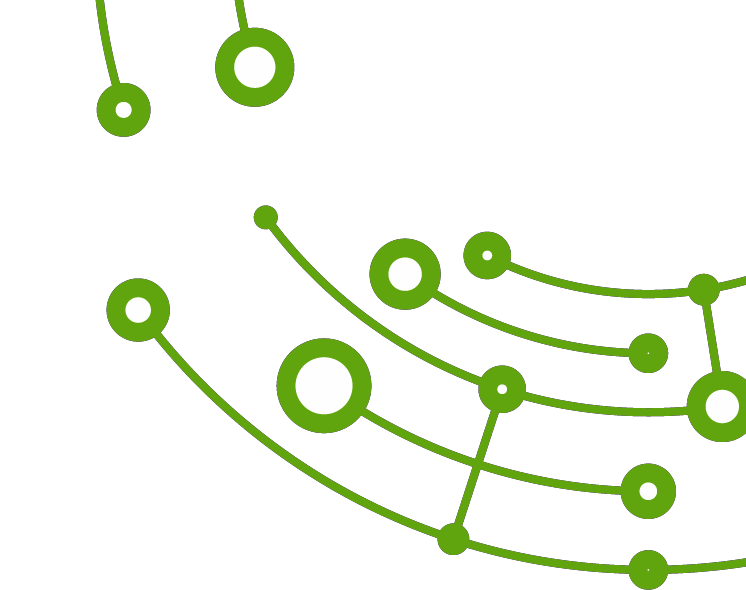 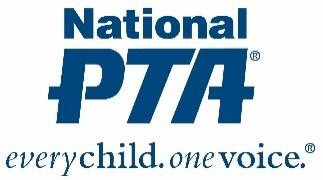 y a los VoluntariosAgradezca a los patrocinadores, los voluntarios y el personal durante el evento, en persona, a través de una anuncio público y/o con un regalo pequeño que puedan llevarse.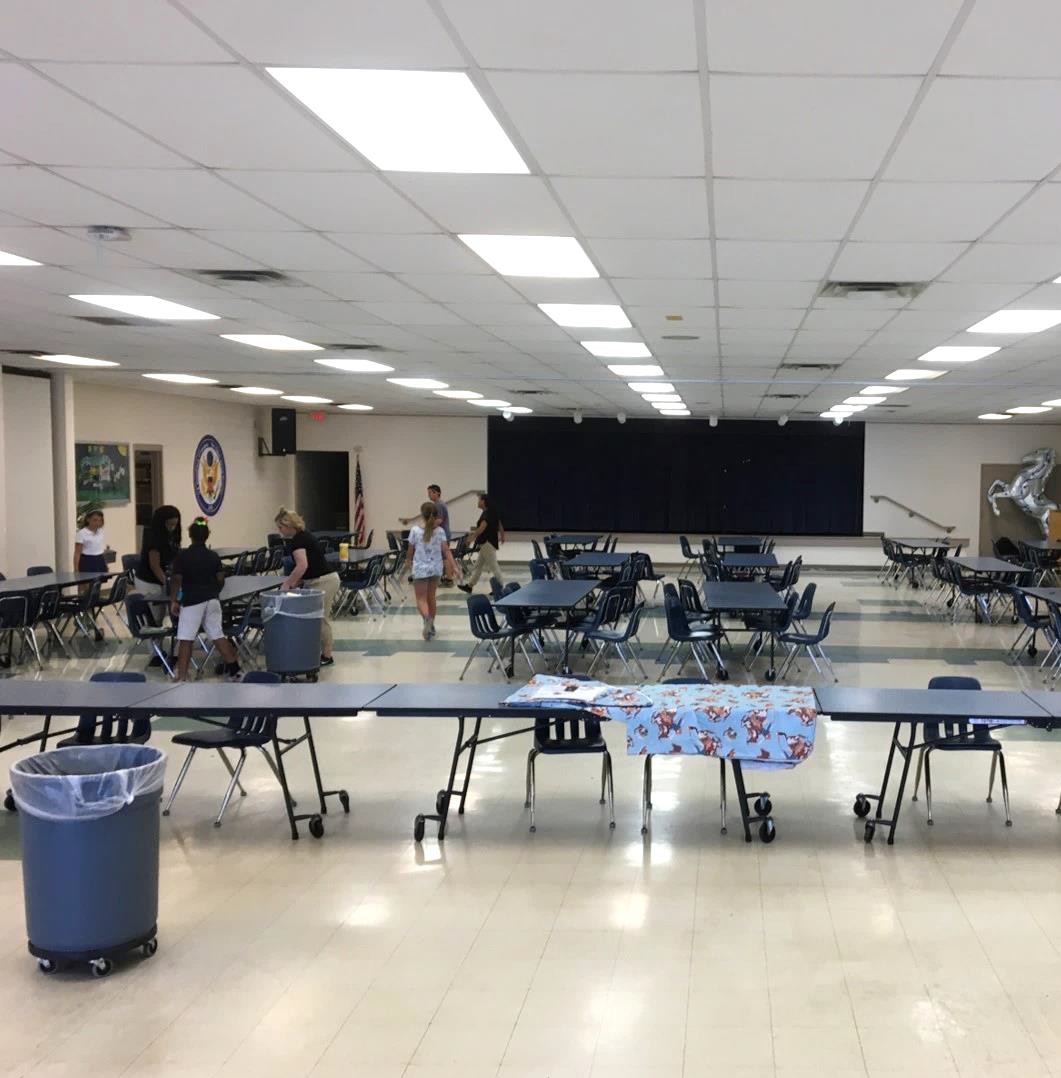 Limpiar el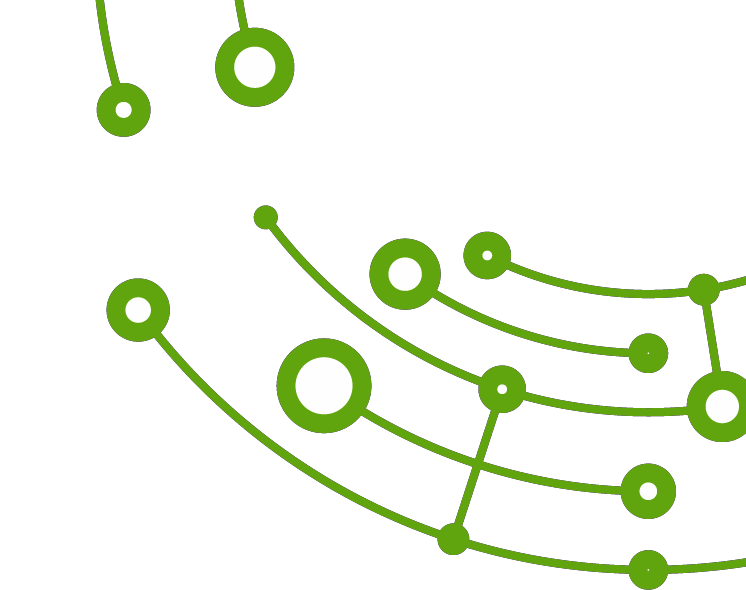 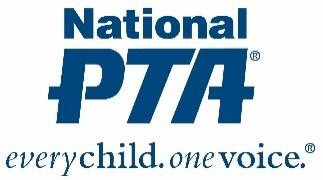 Espacio del EventoDesignar un equipo de limpieza con antelación garantizará que esto se haga rápido y con eficacia.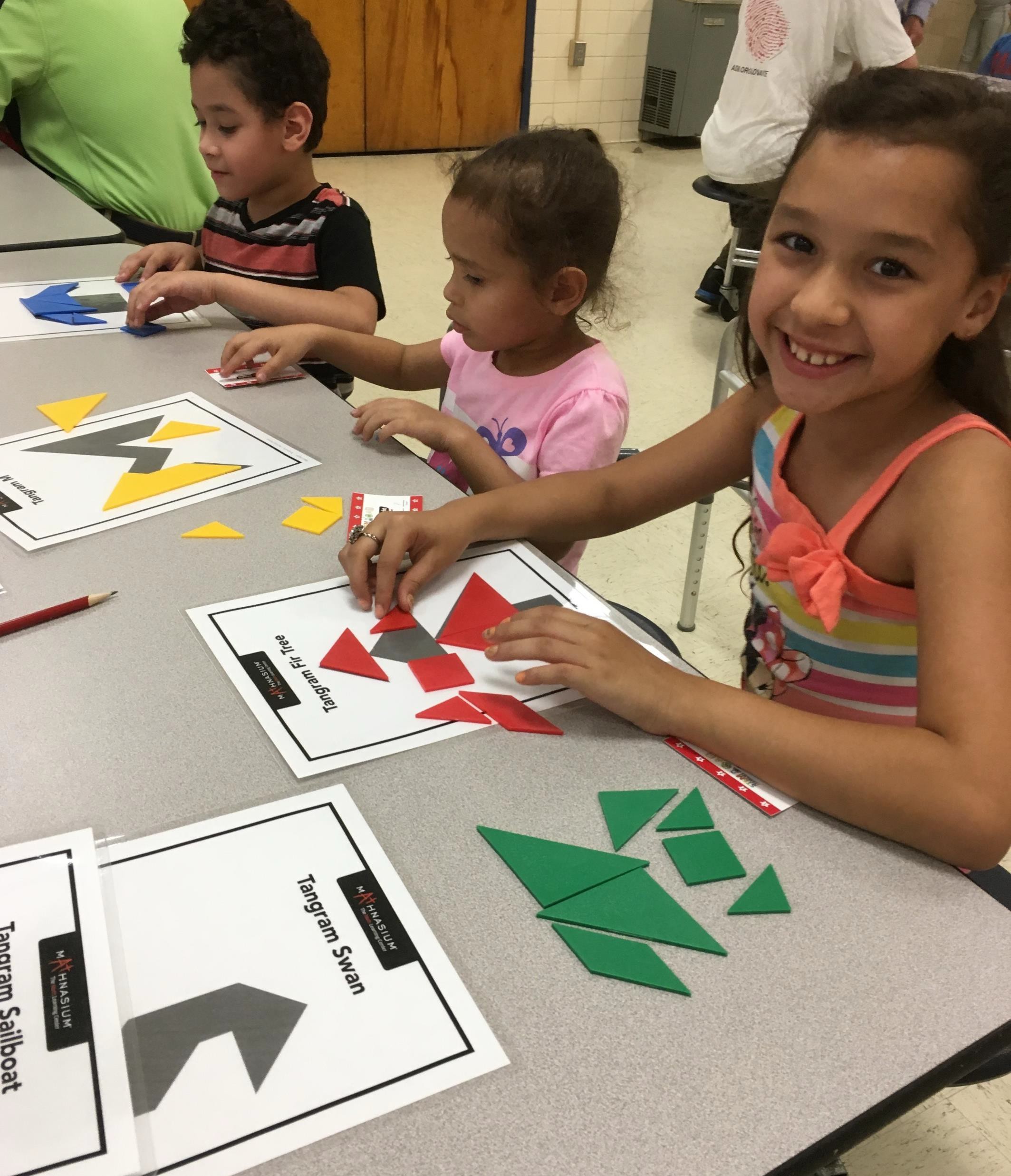 Visite Nuestro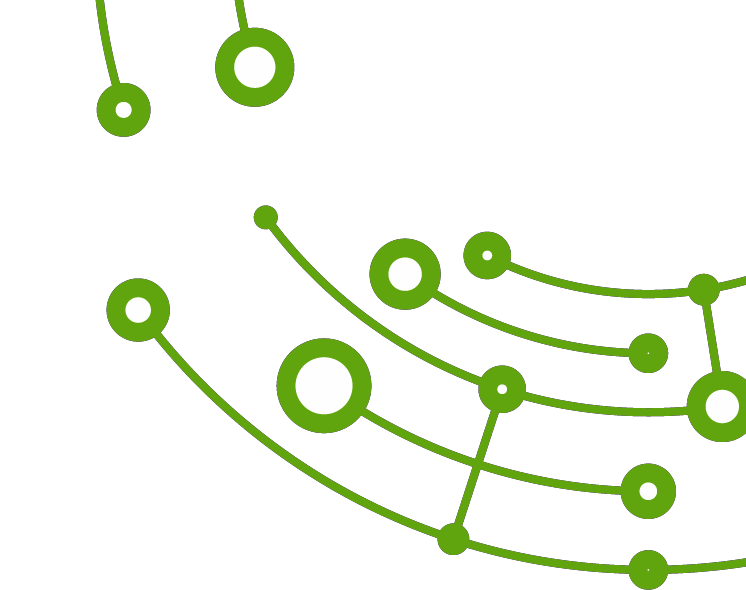 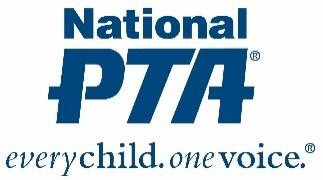 Kit de Noche de MatemáticasPTA.org/STEM/Math/Toolkit